Принято:                                                                           Утверждено:Педагогическим советом                                             заведующий МБДОУ №152                                            МБДОУ №152                                                                  ____________ Е. К. Понкрачева.Протокол № от 30.08.2022 г.                                      Приказ №                   ДОПОЛНИТЕЛЬНАЯ ОБЩЕОБРАЗОВАТЕЛЬНАЯ ПРОГРАММА                                                    «БУДУЩИЙ ПЕРВОКЛАССНИК»                                                       (ПРЕДШКОЛЬНАЯ ПОДГОТОВКА)                                                Возраст обучающихся: 5-7 лет.                                                 Срок реализации: 2 года.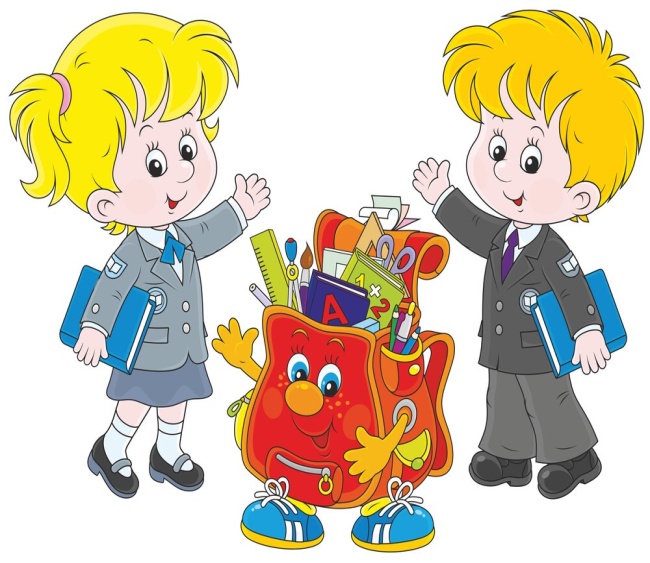                                                                            Воспитатель высшей квалификационной                                                                                 категории Ефимкина М. В.                                                      Иваново 2022I. Целевой раздел1.1.Пояснительная запискаДополнительная общеобразовательная общеразвивающая программа социально-гуманитарной направленности «Будущий первоклассник» это документ дошкольного учреждения, характеризующий специфику содержания дополнительного образования, особенности организации воспитательно-образовательного процесса, характер оказываемых образовательных услуг.Дополнительная образовательная программа разработана на основании:Федеральный закон от 29 декабря 2012 г. № 273-ФЗ «Об образовании в Российской Федерации»;Приказ Министерства просвещения РФ от 09.11.2018 № 196 «Об утвержденииПорядка организации и осуществления образовательной деятельности по  дополнительным общеразвивающим программам».Постановление Главного государственного санитарного врача РФ от 15.05.2013г. N 26 «Санитарно-эпидемиологические требования к устройству, содержанию и организации режима работы дошкольных образовательных организаций».Дополнительная образовательная программа «Будущий первоклассник» имеетсоциально-гуманитарную направленность и способствует развитию мотивации ребенка к познанию и творчеству, созданию условий для всестороннего развития личности ребенка.Чтение – уникальный феномен культуры, и в каждой стране оно выполняет функции, далеко выходящие за рамки удовлетворения информационных и образовательных потребностей общества. Специалисты в области чтения отмечают, что оно является очень чутким, надёжным, универсальным показателем состояния в обществе в целом. Грамота у всех народов, как отмечал еще Л. Н. Толстой, это умение читать, считать, писать. Только так и должно быть! Родители, наделённые тонким педагогическим чутьем, и сотни лет назад начинали обучение своих малышей чтению чуть ли не с пелёнок.Сегодня в России, в результате огромного количества перемен в жизни общества, произошедших в последнее время, статус чтения, его роль, отношения к нему сильно изменились.Многие родители считают, что чтение – это не только задача по обучению детей элементарным навыкам. Чтение детей – это ключ к жизни в современном информационном пространстве. Не секрет, что многие родители хотели бы, чтобы их ребенок научился читать еще до поступления в школу. И в этом есть рациональное зерно, ведь ничто не способствует интеллектуальному развитию так, как чтение.Конечно, важнее не учить ребенка читать, а развивать речь, способность различать звуки, развивать способность слушать и слышать, умение рассказывать и т.д. Однако многие дети задолго до школы проявляют живой интерес к умению читать. Поэтому часто можно наблюдать картину, когда человек, не владеющий методикой обучения чтению, берется за это, в результате ребенка учат читать неправильно, неквалифицированное обучение чтению создает массу трудностей при дальнейшем обучении. Сложнее переучить, чем научить.В обучении чтению существуют два пласта – теоретический и практический. Школа призвана ввести ребёнка в теорию письма и чтения, помочь ребенку осмыслить законы письменной речи и употреблять их сознательно. Практическое освоение чтения – это совсем другая задача. И если у 6-летнего ребенка есть желание научиться читать, зачем же искусственно тормозить, а затем вновь (через год) возбуждать это стремление.Исходным принципом дошкольного обучения чтению является то, что знакомству с буквой предшествует глубокая работа над звуками, которые обозначаются данным знаком. Знаки звуков нет смысла вводить до знакомства с самими звуками и знакомство с буквенным знаком окажется безрезультатным, если ребенок не знает, что именно обозначается этим знаком. Поэтому обучение чтению опирается на звуковой анализ слова. Звуковой анализ включает, прежде всего, умение сознательно, намеренно, произвольно выделять звуки в слове.Для того чтобы научиться читать, ребенку нужно сделать два важных открытия: сначала обнаружить, что речь «строится» из звуков, а потом открыть отношения звука и буквы. Звуковой анализ слова ребенок может с помощью интонационного подчеркивания, последовательного протягивания звуков в произносимом слове (ДДДОМ, ДОООМ, ДОМММ). Главная задача всей работы – сделать для ребенка слово, его звуковую оболочку не только ощутимой, но и привлекательной, интересной. Когда дети в игровом, звукоподражательном действии научились протягивать, усиливать, выделять отдельные звуки в словах, различать гласные и согласные, твердые и мягкие согласные, ставится новая задача запомнить букву, которой записывается на письме данный звук. Для более легкого запоминания букв хорошо их конструировать из палочек, лепить из пластилина, рисовать их на листе бумаги, штриховать, обводить образец буквы и т.д. Обучение чтению предполагает научить детей читать на уровне индивидуальных возможностей каждого ребёнка. В то же время проводится и целенаправленная работа по обогащению, активизации речи, пополнению словарного запаса, совершенствованию звуковой культуры, уточнению значений слов и словосочетаний, развитию диалогической речи. Развиваются чувствительность к смысловой стороне языка, речевой слух, формируется правильное звуко- и слово-произношение.Совершенствование навыков чтения, формирование языкового чутья происходит в играх различной сложности и направленности. С помощью игр со звуками и буквами поддерживается стойкий интерес к занятиям и желание узнавать новое. Педагогу следует подбадривать ребенка, хвалить его если не за точность и правильность выполнения задания, то за старание, желание работать.Уровень и качество сформированности связной речи – это отражение той речевой среды, в которой ребенок воспитывается, начиная с самого рождения. Поэтому советуем родителям тщательно следить за чистотой, точностью и выразительностью собственной речи.Программа является модифицированной и составлена на основе авторскойпрограммы Е.В. Колесниковой  «Математические ступеньки» и «Букварь» Н.С.Жуковой.«Математические ступени», которые предлагается выполнить детям, лежит игра, преподносимая на фоне познавательного материала. Известно, что, играя, дети всегда лучше понимают и запоминают материал. Данная программа построена так, что большую часть материала учащиеся не просто активно запоминают, а фактически сами же и открывают: разгадывают, расшифровывают, составляют...Программа основана на методике известного московского логопеда, кандидата педагогических наук Надежды Сергеевны Жуковой. Обучение планируется вести по «Букварю» Н.С.Жуковой, который является пособием по обучению дошкольников правильному чтению и рекомендован Министерством общего и профессионального образования Российской Федерации. Направленность. Программа направлена на организацию дополнительных занятий с воспитанниками подготовительной группы дошкольного учреждения. Представленная программа построена на принципах развивающего обучения, предполагающего формирование у детей умения слогового чтения, а также умения самостоятельно мыслить, анализировать, обобщать, устанавливать причинно-следственные связи.Актуальность программы.Подготовка детей к школе занимает особое место в системе образования. Этообусловлено сложной адаптацией ребенка к школе. Программа является одним из этапов подготовки детей к обучению в школе и знакомит детей с первоначальны -  ми элементами грамоты и математическими представлениями. Программа предупредусматривает развитие у детей не только предпосылок учебных навыков и умений: чтения, фонематического слуха, математических представлений, графики письма, но также особое внимание уделяется развитию воображения, фантазии, творческих возможностей детей.Овладение навыками чтения становится одним из основных, базисных моментов образования, так как является частью процесса речевого развития. Одновременно чтение выступает одним из важнейших способов получения информации. Оставляя процесс овладения навыками чтения на первые годы школьной жизни, взрослые ставят ребенка в сложную ситуацию: поток информации, необходимый для усвоения, резко возрастает со вступлением в школьную жизнь. Кроме того, возникает необходимость приспособления детей к новым внешним условиям школы, к изменению режимных моментов, адаптации в новом школьном коллективе. Если к этому добавляются трудности освоения навыков первоначального чтения, то увеличивается опасность, что какой-либо из компонентов новой школьной жизни не будет освоен. Таким образом, необходимость более раннего, чем в школьные годы, обучения детей чтению, продиктована потребностями общественного развития и формирования личности ребенка,  обучения чтению и задач возрастного психического развития ребенка.Новизна программы.Программа построена с учетом возрастных и индивидуальных особенностей детей с постепенным усложнением программного материала. Занятия отличаютсякомплексным подходом к подготовке детей к школьному обучению, направлены наразвитие всех необходимых психологических компонентов готовности ребёнка к школе:познавательных процессов, коммуникативных навыков, эмоционально-волевой сферы и логического мышления. За время обучения у детей формируются умения понимать и выполнять учебную задачу, а также такие качества, как усидчивость, терпеливость, умение общаться со сверстниками, доброжелательность.Программа состоит из двух разделов:Раздел «Обучение к грамоте» – развитие звуко-буквенного анализа ифонематического слуха и подготовка руки к письму.Раздел «Математика» – развитие математических представлений и логики.Педагогическая целесообразность программы объясняется тем, что онаразработана с учетом современных образовательных технологий, которые находят свое отражение в:– принципах обучения: постепенное приобретение навыков (усложнениевыполняемых заданий); посильность заданий для воспитанников; системность проведениязанятий; соответствие содержания образования уровню развития современной науки и техники; единства процессов обучения и воспитания.– методах контроля и управления образовательным процессом: индивидуальныеконсультации родителей.Адресат Программы.Данная программа предназначена к реализации для воспитанников в возрасте 5-7лет.Срок реализации программы – 2 года.Срок обучения –8 месяцев с октября по май (62 часа в год из расчёта 2 занятия внеделю). Режим занятий – 2 раза в неделю (5-6 лет – 25 минут, 6-7 лет – 30 минут)..1.1.1. Цели и задачи реализации программыЦель программы: успешная адаптация детей дошкольного возраста к новымобразовательным условиям и создание условий гуманного (комфортного) перехода с одной образовательной ступени на другую.Задачи:Образовательные:− Обогащать активный и пассивный словарь− Формировать умение выполнять звуко-буквенный анализ слов, делить слова на слоги, выделять ударный слог-Обучение правильному слоговому чтению с постепенным переходом к чтению целыми слова- Определение количества слова в предложении и составление предложений− Формировать навыки количественного и порядкового счёта− Знакомить детей с геометрическими фигурами− Формировать навык решения простых арифметических задач− Знакомить детей с математическими знаками− Способствовать развитию графических навыковРазвивающие:-Развитие фонематического слуха, внимания, памяти, мышления− Развивать звуковую культуру речи детей− Развивать логическое мышление− Развивать мелкую моторикуВоспитательные:− Воспитывать самоконтроль и самооценку− Воспитывать усидчивость и внимание− Воспитывать доброжелательные отношения между детьми– Воспитывать самостоятельность при выполнении заданий1.1.2. Принципы и подходы к реализации программыОсновные принципыПринцип систематичности и последовательности - концентрическое усвоениепрограммы; организация и последовательная подача материала обучения (от легкого – к трудному, от простого - к сложному).Принцип наглядности — иллюстративное изображение изучаемых объектов ипонятий способствует формированию более полных и четких образов и представлений в сознании дошкольников.Онтогенетический принцип — учет возрастных особенностей обучаемых.Принцип доступности и посильности — реализуется в делении изучаемогоматериала на этапы и в преподнесении его детям последовательными блоками и частями, соответственно возрастным особенностямОсновные подходыВ Программе используется системный, комплексный, личностный и деятельныйподход к развитию детей.  1.1.3 Возрастные характеристики развития детей      Краткая педагогическая характеристика особенностей развития детей 5-6 лет.У детей шестого года развивается художественная деятельность. Это возрастнаиболее активного рисования. В течение года дети способны создать до двух тысяч рисунков. Рисунки могут быть самыми разными по содержанию: это и жизненные впечатления детей, и воображаемые ситуации, и иллюстрации к фильмам и книгам.Обычно рисунки представляют собой схематичные изображения различных объектов, но могут отличаться оригинальностью композиционного решения, передавать статичные и динамичные отношения. Рисунки приобретают сюжетный характер; достаточно часто встречаются многократно повторяющиеся сюжеты с небольшими или, напротив, существенными изменениями. Изображение человека становится более детализированным и пропорциональным. По рисунку можно судить о половой принадлежности и эмоциональном состоянии изображенного человека.Конструирование характеризуется умением анализировать условия, в которыхпротекает эта деятельность. Дети используют и называют различные детали деревянного конструктора. Могут заменить детали постройки в зависимости от имеющегося материала. Овладевают обобщенным способом обследования образца. Дети способны выделять основные части предполагаемой постройки. Конструктивная деятельность может осуществляться на основе схемы, по замыслу и по условиям. Появляется конструирование в ходе совместной деятельности. Дети могут конструировать из бумаги, складывая ее в несколько раз (два, четыре, шесть сгибаний); из природного материала.Они осваивают два способа конструирования:                                                                       1) от природного материала к художественному образу (ребенок «достраивает» природный материал до целостного образа, дополняя его различными деталями); 2) от художественного образа к природному материалу (ребенок подбирает необходимый материал, для того чтобы воплотить образ).Продолжает совершенствоваться восприятие цвета, формы и величины, строенияпредметов; систематизируются представления детей. Они называют не только основные цвета и их оттенки, но и промежуточные цветовые оттенки; форму прямоугольников, овалов, треугольников. Воспринимают величину объектов, легко выстраивают в ряд — по возрастанию или убыванию — до 10 различных предметов. Однако дети могут испытывать трудности при анализе пространственного положения объектов, если сталкиваются с несоответствием формы и их пространственного расположения. Это свидетельствует о том, что в различных ситуациях восприятие представляет для дошкольников известные сложности, особенно если они должны одновременно учитывать несколько различных и при этом противоположных признаков.Далее в старшем дошкольном возрасте продолжает развиваться образноемышление. Дети способны не только решить задачу в наглядном плане, но и совершить преобразования объекта, указать, в какой последовательности объекты вступят во взаимодействие и т. д. Однако подобные решения окажутся правильными только в том случае, если дети будут применять адекватные мыслительные средства. Среди них можно выделить схематизированные представления, которые возникают в процессе наглядного моделирования; комплексные представления, отражающие представления детей о системепризнаков, которыми могут обладать объекты, а также представления, отражающие стадии преобразования различных объектов и явлений (представления о цикличности изменений): представления о смене времен года, дня и ночи, об увеличении и уменьшении объектов в результате различных воздействий, представления о развитии и т. д.Кроме того, продолжают совершенствоваться обобщения, что является основойсловесно-логического мышления. В дошкольном возрасте у детей еще отсутствуют представления о классах объектов. Дети группируют объекты по признакам, которые могут изменяться, однако начинают формироваться операции логического сложения и умножения классов. Так, например, старшие дошкольники при группировке объектов могут учитывать два признака: цвет и форму (материал) и т. д.Дети старшего дошкольного возраста способны рассуждать и давать адекватныепричинные объяснения, если анализируемые отношения не выходят за пределы их наглядного опыта. Развитие воображения в этом возрасте позволяет детям сочинять достаточно оригинальные и последовательно разворачивающиеся истории. Воображение будет активно развиваться лишь при условии проведения специальной работы по его активизации. Продолжают развиваться устойчивость, распределение, переключаемость внимания. Наблюдается переход от непроизвольного к произвольному вниманию. Продолжает совершенствоваться речь, в том числе ее звуковая сторона. Дети могут правильно воспроизводить шипящие, свистящие и сонорные звуки. Развиваются фонематический слух, интонационная выразительность речи при чтении стихов в сюжетно-ролевой игре и в повседневной жизни. Совершенствуется грамматический строй речи. Дети используют практически все части речи, активно занимаются словотворчеством. Богаче становится лексика: активно используются синонимы и антонимы. Развивается связная речь. Дети могут пересказывать, рассказывать по картинке, передавая не только главное, но и детали.Достижения этого возраста характеризуются распределением ролей в игровойдеятельности; структурированием игрового пространства; дальнейшим развитиемизобразительной деятельности, отличающейся высокой продуктивностью; применением в конструировании обобщенного способа обследования образца; усвоением обобщенных способов изображения предметов одинаковой формы.Восприятие в этом возрасте характеризуется анализом сложных форм объектов;развитие мышления сопровождается освоением мыслительных средств(схематизированные представления, комплексные представления, представления о цикличности изменений); развиваются умение обобщать, причинное мышление,воображение, произвольное внимание, речь, образ Я.Краткая педагогическая характеристика особенностей развития детей 6-7 летВ сюжетно-ролевых играх дети подготовительной к школе группы начинаютосваивать сложные взаимодействия людей, отражающие характерные значимыежизненные ситуации. Игровые действия детей становятся более сложными, обретают особый смысл, который не всегда открывается взрослому. Игровое пространство усложняется. В нем может быть несколько центров, каждый из которых поддерживает свою сюжетную линию. Образы из окружающей жизни и литературных произведений, передаваемые детьмив изобразительной деятельности, становятся сложнее. Рисунки приобретают более детализированный характер, обогащается их цветовая гамма. Более явными становятся различия между рисунками мальчиков и девочек. Изображение человека становится ещеболее детализированным и пропорциональным. Появляются пальцы на руках, глаза, рот, нос, брови, подбородок. Одежда может быть украшена различными деталями. Детиподготовительной к школе группы в значительной степени освоили конструирование из строительного материала. Они свободно владеют обобщенными способами анализа как изображений, так и построек; не только анализируют основные конструктивные особенности различных деталей, но и определяют их форму на основе сходства со знакомыми им объемными предметами.Свободные постройки становятся симметричными и пропорциональными, ихстроительство осуществляется на основе зрительной ориентировки. В этом возрасте дети уже могут освоить сложные формы сложения из листа бумаги и придумывать собственные. Усложняется конструирование из природного материала. Дошкольникам уже доступны целостные композиции по предварительному замыслу, которые могут передавать сложные отношения, включать фигуры людей и животных. Развивается образное мышление, однако воспроизведение метрических отношений затруднено. Продолжают развиваться навыки обобщения и рассуждения .Продолжает развиваться воображение, однако часто приходится констатировать снижение развития воображения в этом возрасте в сравнении со старшей группой.Продолжает развиваться внимание дошкольников, оно становится произвольным. В некоторых видах деятельности время произвольного сосредоточения достигает 30 минут. У дошкольников продолжает развиваться речь: ее звуковая сторона, грамматический строй, лексика. Развивается связная речь. В высказываниях детей отражаются как расширяющийся словарь, так и характер обобщений, формирующихся в этом возрасте. Дети начинают активно употреблять обобщающие существительные, синонимы, антонимы, прилагательные и т.д. В результате правильно организованной образовательной работы дошкольников развиваются диалогическая и некоторые виды монологической речи.В подготовительной к школе группе завершается дошкольный возраст. Его основные достижения связаны с освоением мира вещей как предметов человеческой культуры; освоением форм позитивного общения с людьми; развитием половой идентификации, формированием позиции школьника.К концу дошкольного возраста ребенок обладает высоким уровнем познавательного и личностного развития, что позволяет ему в дальнейшем успешно учиться в школе.1.2. Предполагаемые результаты реализации программы.1.2.1. Планируемые результаты (целевые ориентиры) освоения программы.Раздел «Обучение к грамоте». Содержание программы позволяет в занимательной игровой форме усвоить дошкольниками такие понятия, как «звук» и «буква», понять их различия и особенности.Известно, что одной из важных составляющих обучения чтению является хорошо развитый фонематический слух. В процессе освоения программы используются специальные игры, подготавливающие слуховое восприятие, внимание и память дошкольников к работе со звуками речи. В структуру каждого занятия входят также различные игры, способствующие развитию у детей навыков фонематического анализа и синтеза.Гласные и согласные звуки на занятиях соотносятся с образами соответствующих букв, при этом графический образ подкрепляется двустишием о букве, что способствует более быстрому запоминанию материала.При составлении программы учитывались индивидуальные и возрастные особенности детей, их потенциальные возможности и способности.Программа направлена не только на конечный результат – умение читать, но и на творческое развитие личностных качеств ребенка, его комфортное пребывание в мире, толерантное отношение к окружающим.Программный материал систематизирован и изучается в определенной последовательности: от простого к сложному, от изучения звуков к овладению знаниями о буквах, слиянию слоговых элементов в слова.Важным условием реализации программы является психолого-педагогическая поддержка обучающихся, создание на занятиях комфортной атмосферы для развития индивидуальных способностей детей.Используемый на занятиях дидактический материал понятен и доступен ребенку, пробуждает положительные эмоции, служит адаптацией в новых для него условиях обучения.Совершенствование навыков чтения, формирование языкового чутья происходит в играх различной сложности и направленности. С помощью игр со звуками и буквами поддерживается стойкий интерес к занятиям и желание узнавать новое.К концу года воспитанник будет уметь:достаточно отчетливо и ясно произносить слова;правильно произносить звуки и соотносить их с буквами;выделять из слов звуки, находить слова с определенным звуком, определять место звука в слове;соблюдать орфоэпические нормы произношения;владеть понятиями «слово», «звук», «буква», «предложение»;свободно читать слоги и трёхбуквенные слова, плавно читать по слогам;правильно согласовывать слова в предложении;понимать смысл прочитанного;составлять предложения с заданным словом, на заданную тему, заканчивать предложение нужным по смыслу словом и т.п.;ориентироваться на странице книги;правильно использовать предлоги.Кроме того, воспитанник, освоивший программный материал:проявляет инициативность и самостоятельность в разных видах деятельности – игре, общении, пении;активно взаимодействует со сверстниками и взрослыми, участвует в совместных играх;обладает развитым воображением, творчеством, которое реализуется в игре;у него развита крупная и мелкая моторика. Он может контролировать свои движения и управлять ими;речь становится более выразительной, четкой, громкой;развиваются творческие способности, он может фантазировать вслух, играть звуками и словами. Хорошо понимает устную речь и может выражать свои мысли и желания;ориентируется в звуко-буквенной системе языка;понимает смыслоразличительную функцию звуков, букв;читает слова, предложения, небольшие стихотворения, тексты, понимает прочитанный текст.Второй год обученияЦель программы: познакомить детей со звуками и буквами, формировать навыки звукового анализа, обучение чтению, грамоте и письму. Задачи: Развивающие: - Развивать желание читать; - Развивать потребность в грамотности; - Развивать фонематический слух и умение печатать буквы. Обучающие: - Познакомить с терминами (звук, буква, слог, предложение, ударение); - Тренировать навык беглого чтения; - Прививать любовь к книге; - Обогащать словарный запас и развивать речь; - Научить ориентироваться на странице в тетради; - Ознакомить с правилами посадки за партой, владением письменными принадлежностями. Воспитательные: - Воспитывать любовь и уважение к книге; - Воспитывать аккуратность, трудолюбие и старательность. Ожидаемые результаты:- Упражняться в правильном звукопроизношении в процессе повседневного общения; - Уметь различать понятия «звук» и «буква» (различать гласные и согласные, мягкие и твердые, звонкие и глухие звуки); - Знать все буквы русского алфавита, уметь передавать их графически; - Осуществлять звуковой анализ слова, используя различные средства (схема, интонация, выделение); - Определять место звука в слове; - Давать характеристику звуку (гласный – согласный, твердый – мягкий, звонкий- глухой), доказывая свой ответ; - Правильно и плавно читать по слогам с постепенным переходом к чтению целыми словами; - Уметь делить слова на слоги и производить звуковой анализ слова; - Уметь выделять ударный слог ударный гласный звук в слове; - Уметь работать в тетради в клетку, соблюдая все правила печатного письма; Придумывать предложения, логически правильно их строить с использованием интонационной выразительности (темп, ритм, логическое ударение)– проявляет интерес к звучащему слову, чтению, письму;– ориентируется в звуко-буквенной системе родного языка;– понимает смыслоразличительную функцию звуков, букв;– записывает слова, предложения печатными буквами;– разгадывает ребусы, кроссворды;– читает слова, предложения, небольшие стихотворения, тексты, понимаетпрочитанный текст;– ориентируется в тетради в линейку (широкая и узкая строка);– рисует символические изображения предметов в тетради в линейку;– овладевает предпосылками учебной деятельности.Раздел «Математика»Первый год обучения:- объединяют группы предметов по общему признаку-считают по образцу и названному числу в пределах 10-понимают независимость числа от пространственного расположения предметов-пишут цифры от 1 до 10-пользуются математическими знаками: +,-, =,>, <-умеют записывать решение математической задачи (загадки) с помощьюматематических знаков и цифр-соотносят количество предметов с соответствующей цифрой-различают количественный и порядковый счет в пределах 10-умеют составлять числа от 3 до 10 из двух меньших- различают и называют: отрезок, угол, круг, овал, квадрат, прямоугольник, шар,куб- могут назвать предшествующее число, последующее число, соседей числа,предпоследнее число, последнее число- знают, как получить каждое число первого десятка, прибавляя единицу кпредыдущему и вычитая единицу из следующего за ним-умеют понимать смысл пословиц, в которых присутствуют числа-знают геометрические фигуры-умеют рисовать в тетради в клетку геометрические фигуры, символическиеизображения предметов из геометрических фигур-выкладывают из счетных палочек геометрические фигуры, символическиеизображения предметов-могут располагать предметы в убывающем и возрастающем порядке по величинеширине, высоте, толщине, используя соответствующие определения-умеют делить предмет на 2-4 и более частей, понимать, что часть меньше целого, а целое больше части-знают название текущего месяца года, последовательность всех дней недели,времен года- ориентируются на листе бумаги в клетку-определяют положение предметов по отношению к другому лицу-умеют решать логические задачи на сравнение, классификацию, установлениепоследовательности событий, анализ и синтез-понимают задание и выполняют его самостоятельноВторой год обучения:-умеют объединять группы предметов по общему признаку, находить части целогомножества и целое по известным частям- считают до 20 и дальше (количественный и порядковый счет до 20)- называют числа в прямом и обратном порядке до 20- устанавливают соответствие между количеством предметов, числом, цифрой-сравнивают количество предметов и записывают соотношение при помощи знаков,-раскладывают предметы в возрастающем и убывающем порядке по величине,ширине, высоте, толщине- умеют составлять и решать задачи на сложение и вычитание-записывают решение задачи (загадки) с помощью математических знаков, цифр,чисел-умеют решать логические задачи на сравнение, классификацию, установлениепоследовательности событий.- различают величины: длину, ширину, высоту, объем, массу- делят предметы на несколько равных частей, сравнивают целый предмет и егочасть- знают и различают геометрические тела-различают и называют: ромб, трапеция, пятиугольник, шестиугольник; проводятих сравнение- называют и показывают элементы геометрических фигур (вершины, стороны,углы)- дорисовывают геометрические фигуры до знакомых предметов.- преобразовывают одни фигуры в другие (путем складывания, разрезания)- рисуют символические изображения предметов из геометрических фигур втетради в клетку.- ориентируются в окружающем пространстве и на плоскости (лист, страница)- определяют положение предмета по отношению к другому- определяют время по часам с точностью до получаса.- называют части суток, последовательность всех дней недель текущий месяц года и времени года- измеряют линейкой, определяют результаты измерения в сантиметрах- изображают отрезки заданной длины с помощью линейки.- используют разные способы выполнения заданий, проявляют инициативу впоиске путей достижения целей.- проводят самоконтроль и самооценку выполненной работы.1.2.2. Система оценки результатов освоения программыРеализация Программы предполагает оценку индивидуального развития детей.Мониторинг образовательного процесса осуществляется через отслеживание результатов  освоения образовательной программы (наблюдение и анализ рабочих тетрадей, устный опрос, тестовые задания).Полученные результаты используются:1. Для индивидуализации образования – поддержки ребенка, построения егообразовательной траектории или коррекции особенностей его развития.2. Для оптимизации работы с группой детей. Педагогический анализ знаний,умений, навыков детей дошкольного возраста проводится два раза в год (вводный в октябре, итоговый - в мае)Диагностика развития математических способностей детей проводится поразделам:• Количество и счёт.• Геометрические фигуры.• Величина.• Ориентировка во времени и пространстве.• Логические задачи.Диагностики развития речи. Диагностические задания, которые будутпредложены ребёнку, представлены пятью разделами. Они расположены в определённой системе и составляют основу обучения по программе «От звука к букве».Критерии оценки знаний, умений и навыков, полученных в результате освоения программы.Система мониторинга предполагает трех бальную систему оценки3 балла - ребенок выполняет безошибочно все тестовые задания;2 балла - ребенок выполняет основную часть заданий без ошибок, обращается запомощью к педагогу, может самостоятельно или по указанию педагога исправить ошибку;1 балл - ребенок допускает ошибки при выполнении заданий, затрудняется или неспособен исправить после указания педагога, не справляется с большинствомдиагностических заданий.По результатам мониторинга суммируется общий балл, находится средний.На основе полученных данных делаются выводы, строится стратегия работы,выявляются сильные и слабые стороны, разрабатываются технология достиженияожидаемого результата, формы и способы устранения недостатков.II. Содержательный раздел.2.1. Особенности содержания программыПрограмма состоит из двух разделов:Раздел «Обучение к грамоте» – развитие звуко-буквенного анализа и фонематического слуха и подготовка руки к письму.Содержание раздела «Обучение к грамоте» делится на 2 этапа обучения:1-Й ГОД ОБУЧЕНИЯ (5-6 лет)Основные задачи этого этапа обучения:1. Развитие звуко-буквенного анализа.2. Развитие фонематического восприятия.3. Формирование первоначальных навыков чтения.4. Подготовка руки ребенка к письму.Предмет изучения — звуки и буквы русского алфавита по общепринятым группам(гласные, согласные, звонкие и глухие согласные, одиночные согласные, Ъ и Ь).Программа на учебный годРазвитие звуко-буквенного анализа:• Закреплять умение вслушиваться в звучание слова, узнавать и называть заданные звуки. • Закреплять умение интонационно выделять заданные звуки в словах.• Закреплять умение делить слова на слоги.• Познакомить с буквами как знаками звуков (фонем) по общепринятым группам на материале алфавита.• Формировать умение:– различать звуки: гласные и согласные, твердые и мягкие согласные, звонкие иглухие согласные;– определять место заданного звука в слове (в начале, в середине и в конце).• Продолжать знакомить с графическим изображением слова — прямоугольником(моделирование).• Познакомить с условным обозначением звуков: гласные — красный квадрат,твердые согласные — синий квадрат, мягкие согласные — зеленый квадрат(моделирование).• Формировать умение:– обозначать на схеме место звука в слове, используя графические изображениязвуков;– писать слова с помощью графических изображений;– писать печатные буквы в клетке, используя образец;– соотносить звук и букву;– писать слова, предложения печатными буквами;– проводить звуковой (фонетический) анализ слова.• Способствовать развитию фонематического восприятия.• Формировать умение читать слова, предложения, небольшие стихотворныетексты.• Познакомить с ударением, ударным слогом, ударными гласными.• Познакомить с термином «предложение».•Формировать умение:–правильно пользоваться терминами «звук», «слог», «буква», «слово»,«предложение»; – составлять предложение из двух, трех, четырех слов;–записывать предложение условными обозначениями.•Способствовать развитию графических навыков.2-Й ГОД ОБУЧЕНИЯ (6-7 лет).Основные задачи этого этапа обучения:1. Развитие интереса и способностей к чтению.2. Подготовка руки ребенка к письму.Детям предлагается осмысление способа чтения через:– включение в интересную игровую деятельность со звуками и буквами;– отгадывание загадок, которые они читают самостоятельно, а затем записываютслово-отгадку;– разгадывание ребусов, кроссвордов;– чтение небольших текстов, стихотворений.Программа на учебный год• Расширять знания и представления об окружающем мире.• Формировать умение проводить фонетический разбор слов.• Закреплять умение соотносить звук и букву.• Формировать умение:– читать слова, стихотворения, тексты;– разгадывать ребусы, кроссворды;– писать слова, предложения печатными буквами.• Познакомить с тетрадью в линейку, научить способам работы в ней с цельюподготовки руки ребенка к письму.• Способствовать развитию логического мышления.• Формировать умение понимать прочитанный текст.• Развивать интерес и способности к чтению.• Формировать умение понимать учебную задачу и выполнять ее самостоятельно.• Формировать умение самостоятельно формулировать учебную задачу, пользуясь условными обозначениями.• Формировать навык самоконтроля и самооценки выполненной работы.Раздел «Математика» – развитие математических представлений и логики.Учебный материал организован по следующим разделам:• Количество и счет.• Величина.• Ориентирование в пространстве.• Ориентирование во времени.• Геометрические фигуры.• Логические задачи.Для детей 5-6 летКоличество и счет.На занятиях по этой теме у детей следует развивать общие представления омножестве: формировать множества по признакам, видят составные части множества, устанавливать отношения между отдельными частями, составляют пары предметов.Совершенствовать навыки количественного и порядкового счета в пределах 10.Познакомить с цифрами от 0 до 9.Закреплять отношения между числами натурального ряда, умение увеличивать,уменьшать каждое число на 1.Учить называть числа в прямом и обратном порядке, последующее и предыдущеечисло к названному числу, определять пропущенное число.Познакомить с составом второго пятка из единиц.Учить раскладывать число на два меньших и составлять из двух меньших большее (на наглядной основе)Учить на наглядной основе, составлять и решать простые арифметические задачи на сложение и вычитание; при решении задач пользоваться знаками действий.Величина.Учить: располагать предметы в возрастающем и убывающем порядке по величине, высоте, ширине, использовать соответствующие определения; делить предмет на 2-8 равных частей путем сгибания; правильно обозначать части целого, устанавливать отношения целого и части, размера частей.Способствовать развитию глазомера.Геометрические фигуры.Закреплять знания о геометрических фигурах: круг, квадрат, треугольник,прямоугольник, овал.Закреплять умения дорисовывать геометрические фигуры до знакомых предметов.Учить классифицировать геометрические фигуры по разным основаниям (виду,величине).Познакомить с геометрической фигурой: трапеция;Учить называть и показывать элементы геометрических фигур (вершина, сторона,угол);Продолжать учить рисовать символические изображения предметов изгеометрических фигур в тетради в клетку.Продолжать выкладывать из счетных палочек геометрические фигуры.Продолжать учить преобразовывать одни фигуры в другие путем складывания иразрезания.Ориентировка во времени.Дать элементарные представления о времени: его периодичности, необратимости, последовательности всех дней недели, месяцев, времен года.Учить пользоваться в речи словами -понятиями: сначала ,потом, до, после, раньше, позже.Учить различать длительность отдельных временных интервалов, регулировать свою деятельность в соответствии со временем.Ориентировка в пространстве.Учить детей ориентироваться на ограниченной территории (лист бумаги, страница, учебная доска).Закреплять умения определять словом положение предметов по отношению к себе, к другому лицу (справа, слева, впереди, сзади, перед, после, между...).Продолжать учить пользоваться тетрадью в клетку.Логические задачи.Продолжать учить решать логические задачи (на сравнение, классификацию, анализ и синтез), развивать способность к установлению конкретных связей и зависимостей.Для детей 6-7 летКоличество и счётЗакреплять:- умение писать цифры от 1 до 10;- представление о числах и цифрах от 0 до 10 на основе сравнения двух множеств;- умение делать из неравенства равенство.Продолжать учить:- считать по образцу и названному числу в пределах десяти;- понимать независимость числа от величины, расстояния, пространственногорасположения предметов, направлений счёта;- сравнивать группы разнородных предметов;- отгадывать математические загадки; - записывать решение задачи (загадки) спомощью математических знаков, цифр, чисел;- правильно использовать и писать математические знаки плюс, минус. равно,больше, меньше;- сравнивать количество предметов и записывать соотношения при помощи знаков и цифр;- устанавливать соответствие между количеством предметов, числом и цифрой;- решать арифметические задачи, примеры на сложение и вычитание;- решать логические задачи. Учить: - считать в пределах десяти в прямом и обратном порядке;- определять место того или иного числа в ряду (10-20) по его отношению кпредыдущему и последующему числу;- различать количественный и порядковый счёт в пределах десяти;- различать количественный и порядковый счёт в пределах двадцати, правильноотвечать на вопросы: Сколько? Который? Какой по счёту?;- совершать количество движений по названному числу.Продолжать знакомить:- с составлением числа из двух меньших (до 10);- стихами, загадками, считалками, пословицами, в которых присутствуют числа идругие математические понятия (части суток, дни недели, времена года).Знакомить:- с числами от одиннадцати до двадцати и новой счётной единицей – десятком;- числами второго десятка и их записью.ВеличинаПродолжать учить:- раскладывать предметы в возрастающем и убывающем порядке по величине,ширине, толщине, высоте, употреблять сравнения (большой, меньше, ещё меньше, самый маленький; высокий, ниже, ещё ниже, самый низкий и др.), развивать глазомер;- делить предмет на 2, 4, 6. 8 частей и понимать, что часть меньше целого, а целое больше части;Учить:- измерять линейкой, определять результаты измерения в сантиметрах;- изображать отрезки заданной длины с помощью линейки.Геометрические фигурыЗакреплять:- знания о геометрических фигурах (круг, квадрат, треугольник, прямоугольник,овал, трапеция); знакомить с геометрическими фигурами (ромб, пятиугольник,шестиугольник);- умение дорисовывать геометрические фигуры до знакомых предметов.Продолжать учить:- рисовать символические изображения предметов из геометрических фигур втетради в клетку;- выкладывать из счётных палочек геометрические фигуры;- преобразовывать одни фигуры в другие путём складывания, разрезания.Учить:- классифицировать геометрические фигуры по разным основаниям (виду,величине);- называть и показывать элементы геометрических фигур (вершина, сторона, углы).Ориентировка во времениЗадачи:- закреплять и углублять представления о частях суток, днях недели, временах года, месяцах;- продолжать учить устанавливать различные временные отношения;- знакомить с часами (стрелки, циферблат);- учить определять время с точностью до получаса.Ориентировка в пространствеЗадачи:- упражнять в определении расположения предметов на листе бумаги;- продолжать учить пользоваться тетрадью в клетку.Закреплять умения:- ориентироваться на листе бумаги;- определять словом положение предмета относительно себя, другого лица (справа, слева, впереди, сзади).Логические задачиПродолжать учить:- решать логические задачи на сравнение, классификацию, установлениепоследовательности событий, анализ и синтез;- устанавливать конкретные связи и зависимости.2.2.Основные формы работы по реализации программыЗанятие – является основной формой работы с детьми (1 академический час).- формы проведения занятий: практическое занятие, открытое занятие.- форма занятий– групповая.- формы организации деятельности воспитанников:● Фронтальная (беседа, показ, объяснение)● Индивидуальная (показ, отработка отдельных навыков)- старшая группа (5-6 лет) –25 мин;- подготовительная к школе группа (6-7 лет) –30 мин.Методы обученияРаздел «Обучение к грамоте».Наглядные методы обучения: это такие методы обучения, при которых усвоение учебного материала в процессе обучения зависит от применения наглядных пособий и технических средств.- наблюдение;- рассматривание картин- разнообразные упражнения.Практические методы: к группе практических методов обучения относятся:- упражнения;- игровой метод;- элементарные опыты;- моделирование.Словесные методы:- Рассказ педагога: основная задача этого метода – создать у детей яркие иточные представления о событиях или явлениях.-Рассказы детей. Этот метод направлен на совершенствование знаний иумственно-речевых умений детей.-Чтение художественных произведений детям. Чтение позволяет решитьряд задач: расширять, обогащать знания детей об окружающем мире, формировать способности детей к восприятию и пониманию художественной литературы.-Беседы. Беседы применяются для уточнения, коррекции знаний, ихобобщения и систематизации.Раздел «Математика».Методы, в основе которых лежит способ организации занятия.Словесные методы обучения: устное изложение; беседа Наглядные методы обучения: показ видеоматериалов, иллюстраций; показ, исполнение педагогом; наблюдение; работа по образцу и др. Практические методы обучения: Тренинг.Методы, в основе которых лежит уровень деятельности детей.- Объяснительно-иллюстративные методы обучения. При таком методе обучения дети воспринимают и усваивают готовую информацию.- Репродуктивные методы обучения. В этом случае учащиеся воспроизводят полученные знания и освоенные способы деятельности.- Частично-поисковые методы обучения. Участие детей в коллективном поиске.- Исследовательские методы обучения. Овладение детьми методами научного познания, самостоятельной творческой работы.Структура образовательной деятельности:                            Раздел «Обучение к грамоты»Структура образовательной деятельности:Раздел « Математика»2.3. Взаимодействие с родителями (законными представителями)Воспитанников.Родители детей дошкольного возраста – активные участники и помощники длясвоего ребенка. Вместе с детьми получают новые знания, открывают способности своего ребенка, открывают и себя, свои таланты и творческие способности.Привлечение родителей расширяет круг общения, повышает мотивацию и интерес детей, дает родителям возможность лучше узнать внутренний потенциал своего ребенка.В работе дополнительной образовательной услуги используются следующиеформы работы с родителями:-  информационно-просветительская работа (консультации, папки- передвижки, буклеты, памятки);-  родительские собрания;-  индивидуальные беседы и советы;- открытые мероприятия, дни открытых дверей; - оформление фотовыставок.Использование дистанционных образовательных технологий:- дистанционное просвещение и консультирование родителей на сайте ДОУ;- дистанционный обмен информацией по электронной почте с родителями воспитанников.III. Организационный раздел.3.1. Психолого-педагогические условия, обеспечивающие реализацию программы.Для успешной реализации Программы дополнительного образования в МБДОУобеспечены следующие психолого-педагогические условия:1) уважение взрослых к человеческому достоинству детей, формирование иподдержка их положительной самооценки, уверенности в собственных возможностях и способностях;2) использование в образовательной деятельности форм и методов работы сдетьми, соответствующих их возрастным и индивидуальным особенностям(недопустимость как искусственного ускорения, так и искусственного замедленияразвития детей);3) построение образовательной деятельности на основе взаимодействия взрослых с детьми, ориентированного на интересы и возможности каждого ребенка и учитывающего социальную ситуацию его развития;4) поддержка взрослыми положительного, доброжелательного отношения детейдруг к другу и взаимодействия детей друг с другом в разных видах деятельности;5) поддержка инициативы и самостоятельности детей в специфических для нихвидах деятельности;6) возможность выбора детьми материалов, видов активности, участниковсовместной деятельности и общения.3.2. Организация развивающей предметно-пространственной среды (РППС)Развивающая предметно-пространственная среда создана с учётом принциповФГОС ДО:- принцип трансформируемости – предполагает возможность измененийпредметно-пространственной среды в зависимости от образовательной ситуации, в том числе от меняющихся интересов и возможностей детей;- принцип полифункциональности – предполагает возможность разнообразногоиспользования различных составляющих предметной среды (детской мебели, мягких модулей, ширм и т.д.), а также наличие полифункиональных предметов, в том числе природных материалов, пригодных для использования в разных видах детской активности;- принцип насыщенности – предполагает, что насыщенность среды должнасоответствовать возрастным возможностям детей и содержанию программы. Организация образовательного пространства и разнообразие материалов, оборудования и инвентаря должны обеспечивать: игровую, познавательную, исследовательскую и творческую активность всех воспитанников; эмоциональное благополучие детей во взаимодействии с предметно-пространственным окружением; возможность самовыражения детей;- принцип доступности – предполагает доступность для воспитанников всех помещений, где осуществляется образовательная деятельность; свободный доступ детей к играм, игрушкам, материалам, пособиям, обеспечивающим все основные виды детской активности;- принцип безопасности – предполагает соответствие всех элементов предметно-пространственной среды требованиям по обеспечению надёжности и безопасности их использования;- принцип вариативности – предполагает наличие в кабинете различныхпространств (для игры, конструирования и т.д.), а также разнообразных материалов, игр, игрушек и оборудования, обеспечивающих свободный выбор детей; периодическую сменяемость игрового материала, появление новых предметов, стимулирующих игровую, двигательную, познавательную и исследовательскую активность детей .3.3. Кадровые условия реализации программыДополнительная общеобразовательная общеразвивающая программа социально-гуманитарной направленности «Будущий первоклассник» реализуется педагогомдополнительного образования.3.4. Материально-техническое обеспечение программыДля реализации образовательного процесса кабинет оснащён необходимым длязанятий оборудованием (столы, стульчики для детей, доска, шкафы и стеллажи для методической литературы и дидактических пособий).Материалы и оборудование, необходимые для проведения образовательнойдеятельности:● Ноутбук● Наглядно - дидактический материал● Игровые атрибуты● Предметные и сюжетные картинки, со звуками и буквами русского алфавита:гласными, сонорными согласными, звонкими и глухими согласными, одиночнымисогласными, с твердым и мягким знаком.● Демонстрационный материал «Слова, звуки, слоги»● Демонстрационный материал «Звуки и буквы»● Демонстрационный материал «Я считаю до пяти»● Демонстрационный материал «Я считаю до десяти»● Демонстрационный материал «Я считаю до двадцати»● Математическое лото, пазлы, мозаики● Блоки Дьенеша● Палочки Кюизенера● Предметные картинки● Плакаты и таблицы● Наборы цифр● Модель часов и весов● Наборы геометрических плоскостных и объемных фигур● Раздаточный и счетный материал● Магнитная азбука● Слоговая таблицаУчебно-методический комплект к программе:Е. В. Колесникова. Математика для детей 5-6 лет: Учеб. - метод. пособие к рабочей тетради «Я считаю до 10». – 4- е изд., перераб и дополн– М.: ТЦ Сфера, 2017Е. В. Колесникова. Рабочая тетрадь «Я считаю до десяти. Математика для детей 5-6 лет» - 3-е изд., перераб. и дополн. – М.: ТЦ Сфера, 2017Колесникова Е.В. Математика для детей 6-7 лет. Учеб. - метод. пособие к рабочейтетради «Я считаю до 20». – 4- е изд., перераб и дополн– М.: ТЦ Сфера, 2017Е. В. Колесникова. Рабочая тетрадь «Я считаю до двадцати. Математика для детей 6-7 лет» - 3-е изд., перераб. и дополн. – М.: ТЦ Сфера.Жукова Н. С. Букварь: Учебное пособие. 20163.5. Режим дняДополнительная общеобразовательная общеразвивающая программа социально-гуманитарной направленности «Будущий первоклассник» реализуется в соответствии с учебным планом дополнительных образовательных услуг, календарным учебным графиком дополнительных образовательных услуг и режимом занятий дополнительных образовательных услуг.Особенности организации образовательного процесса – групповая работа водновозрастном составе.Условия набора и формирования групп:–одновозрастные, допускается дополнительный набор всех желающих наосновании договора с родителями (законными представителями) воспитанников.Организованная образовательная деятельность – 2 раза в неделю.Условия реализации программы: - условия набора в группу:- формы проведения занятий: практическое занятие, открытое занятие.- формы организации деятельности воспитанников:● Фронтальная (беседа, показ, объяснение)● Индивидуальная (показ, отработка отдельных навыков)Списочный состав группы формируется в соответствии с технологическимрегламентом и с учетом вида деятельности, санитарных норм, особенностей реализации программы – 12 человек.Максимально допустимый объем образовательной нагрузки соответствуетсанитарно - эпидемиологическим правилам и нормативам СанПиН 2.4.1.3049-13«Санитарно-эпидемиологические требования к устройству, содержанию и организации режима работы дошкольных образовательных организаций», утвержденным постановлением Главного государственного санитарного врача Российской Федерации от15 мая 2013 г. № 26 (зарегистрировано Министерством юстиции Российской Федерации).Календарно- тематическое планирование к разделу «Обучения грамоте».Каледарно - тематическое планирование к разделу «Математика».Вводная, вступительнаячасть (3 – 5 мин.)Артикуляционная / речевая гимнастикаПовторение прошлого материала / дополнение илипродолжениеОсновная часть(15–18 мин.)Новый материал:- звук, артикуляция и качественная характеристика звука,место звука в слове, слова с заданным звуком,сравнительный анализ звуков- буква, её образ и графическое написание- составление и чтение слогов с данной буквой, чтение- составление слов из слогов, деление на части,постановка ударения- дидактические игры и упражнения, направленные наосвоение нового материал, активизацию словаря иразнообразных грамматических форм языка.      Фонетический анализ слова: последовательноевычленение звуков в слове, сравнительный, количественный икачественный анализ слова.Заключительная часть(2–3 минуты)Подведение итогов занятия: что нового узнали, научилисьделать, самоконтроль и самооценка.Вводная, вступительнаячасть (3 – 5 мин.)Цель – психологический настрой детей на радость, улыбку,праздник. Установление благожелательного эмоциональногоконтакта.Основная часть(15–18 мин.)Одна или две игры – упражнения, с обязательнойфизкультминуткой между ними или в середине.                     Цель – игровое освоение основных математических знаний и умений, объединенных общими задачами и темой.Заключительная часть(2–3 минуты)Краткий анализ – оценка – занятия. Цель – подведение итогов,поощрение, психологическая поддержка детей, их творческой инициативы.N      Тема                   Цель      Содержание1«Звуки речи» Звук А и буква А Познакомить с буквой А, упражнять в вычленении звука в словах. Знать, что буква А - гласная буква. Учить распознавать графическое изображение буквы. Учить печатать букву А 1 Загадка (Уши) 2 Д /И Игра « Кто внимательный» 3 Рассматривание картинок, определение на какой звук начинаются названия картинок. 4Показ буквы графического изображения буквы А 5 Чтение по книжке, передвигая пальчик от красной линии. 6Физминутка « Хома - хомячок» 7 Штриховка буквы, печатание. 2Звук и буква У Познакомить детей со звуком У. Учить вычленять их в словах. Познакомить с буквой У. Знать, что буква У гласная. Учить распознавать графическое изображение. Учить читать букву У в столбик. Учить печатать букву У. Загадка (Волк, воет У-у-у) 2 Д/И « Услышишь звук У, хлопни в ладоши» 3 Рассматривание картинок в букваре 4 Показ графического изображения буквы У 5 Чтение по букварю, передвигая пальчик по вертикали, читать в столбик букву У 6 Физминутка «Вышли пальчики гулять». 7 Штриховка, печатание. 3Звук и буква О  Повторение буквы А и У Учить вычленять звуки в словах. Звук О Познакомить с буквой О. Знать, что буква О – гласная. Учить распознавать графическое изображение.Учить печатать букву О 1 Придумать слова, начинающиеся на А и У. 2 Загадка (Ослик, Осы) Определение первого звука. 3 Игра «Будь внимательным» 4.Показ графического изображения буквы О 5 Чтение по букварю в строчку и в столбик 6 Физ. минутка «Дикие животные». 7 Штриховка и печатание буквы О. 4Закрепление буквы А, У, О. Звук и буква М Закрепить знание букв А.У, О Учить, различать графическое изображение буквы, вычленять их в словах в разных позициях на слух. Познакомить с буквой М. Знать, что звук М согласный, но может быть мягким и твёрдым. Учить обозначать печатной буквой .1Повторить буквы А, У, О (найти в конвертике). 2 Игра с мячом «Назови слова на букву О» .3 Рассмотреть картинки на доске: дом, дым, ком. 4 Звук М согласный, может быть мягкой и твёрдой, обозначаем синей или зелёной фишкой (мишка, мышка). 5 Показ графического изображения буквы М 6 Чтение по букварю в строчку и в столбик 7 Физминутка «Мы читали, мы читали» .8 Печатание буквы. 9 Итог 5Закрепление буквы М. Звук и Буква С Закрепление звука М и буквы М. Учить различать графическое изображение буквы, вычленять и в их словах в разных позициях на слух. Познакомить со звуком и буквой С. Дать понятие, что С буква согласная, бывает мягкой и твёрдой. 1 Найти в конвертике букву М. 2 Игра «Доскажи словечко». 3 Игра «Камень – вата».4 Загадки: сорока, стул, санки 5 Показ графического изображения буквы С 6 Чтение по букварю 7 Физ.минутка «Ветер дует нам в лицо» 8 Штриховка и печатание буквы С  6Соединение буквы А и У Закрепление звука С и буквы С. Обучение чтению слогов Гл. + гл. Учить детей слиянию букв в один слог, самостоятельно 1 Закрепление изученных букв: А, У, О, М, С. Игра: «Какой буквы не стало». 2 Обозначение букв фишками: красная, синяя, зелёная. 3 Чтение слогов АУ и УА по букварю. (хоровое и индивидуальное). 4 Физ. минутка «Дикие животные» водить пальчиком от одной буквы к другой, свободно читать слоги из двух гласных. 5 Печатание в тетради слогов АУ и УА. 7Читаем буквы, читаем слоги. АУ, УА, АО,ОА Учить детей анализировать прочитанные слоги. Знать какая буква первая, какая вторая. Продолжать учить читать слоги Гл. 1 Хоровое чтение букв у доски (появляются буквы по очереди). 2 Чтение слогов в букваре (хоровое и индивидуальное). 3 Анализ прочитанных слогов. 4 Физ. минутка «Хомячок». 5 Работа в тетрадях, печатание слогов. 8 Соединяем буквы, читаем слоги: АМ, МА, УМ, УА, АУ. Учить читать слог, первую букву немного протягивая, а вторую произнося коротко. Учить водить пальчиком по соединительной дорожке. Учить выполнять звуковой анализ слогов: АМ, УМ 1 Чтение слогов по букварю. 2 Звуковой анализ слогов АМ, УМ 3 Складывание слогов из разрезной азбуки. 4 Физ. минутка «Ветер дует нам в лицо» 5 Работа в тетрадях, печатание слогов. 9 Читаем буквы, читаем слоги. АУ, УА, АО,ОА Учить детей анализировать прочитанные слоги. Знать какая буква первая, какая вторая. Продолжать учить читать слоги 1 Немая артикуляция воспитателем АУ. 2 Работа с разрезными буквами. 3 Чтение слогов АУ, УА на доске и в букваре (хоровое и индивидуальное). 4 Анализ прочитанных слогов. 5 Физ. минутка «Яблоко» .6 Работа в тетрадях, печатание слогов АУ,УА, АО, ОА. 7 Итог. 10Соединяем буквы, читаем слоги: АМ, УМ Учить читать слог, первую букву немного протягивая, а вторую произнося коротко. Учить водить пальчиком по соединительной дорожке. Учить выполнять звуковой анализ слогов: АМ, УМ; 1 Показ педагогом техники чтения. 2 Чтение слогов по букварю. 3 Звуковой анализ слогов АМ, УМ 4 Складывание слогов из разрезной азбуки. 5 Физ. минутка «Яблоко» 6 Работа в тетрадях, печатание слогов. 11Соединяем буквы, читаем слоги. Звуковой анализ слогов АУ, УА, АМ, УМ. Продолжать учить выполнять звуковой анализ слогов АУ, УА, АМ, УМ, Учить складывать эти слоги из разрезной азбуки. Продолжать учить читать слоги, находить картинки на соответствующие буквы 1 Немая артикуляция воспитателем АУ,УА, АМ,УМ. 2 Составление слов из разрезной  азбуки. 3 Игра «Хлопушки» (слова со звуком М) .4 Чтение по букварю.5 Физ. минутка «Здравствуй». 6 Работа в тетрадях. Печатание слогов. 12Продолжать учить выполнять звуковой анализ слогов АС, СА, ОС Учить читать прямой слог Согл. + Гл, при этом первую букву тянуть, не разрывать дорожку. Продолжать учить выполнять звуковой анализ слогов МА, МУ, АМ, УМ, складывать их из букв разрезной азбуки. 1 Придумаем слова, которые начинаются со звука М или Мь.2 Игра «Запомни и повтори» (разрезная азбука). 3 Чтение в букваре Физ. минутка «Здравствуй». 4 Игра «Доскажи словечко». 13Читаем слитно МА,МУ,АМ,УМ, АУ. Читаем слово МА-МА Продолжать учить детей читать слоги слитно, не разделяя буквы друг от друга. учить слышать, при чтении слово МАМА 1 Чтение по букварю слогов. 2 Выкладывание слогов из разрезной азбуки. 3 Игра «Хлопушка» (У). 4 Физ. Мину тка «Буратино». 5 Работа в тетради печатание слогов. 14Читаем слитно СА,СУ,СО, МО,МУ Продолжать учить детей читать слоги. при этом первую букву тянуть, не разрывать дорожку 1 Загадка про маму 2 Выкладывание слова МАМА из разрезной азбуки .3 Составление слогов из разрезной азбуки. Продолжать учить выполнять звуковой анализ слогов. Продолжать учить печатать слоги. 4 Физ. минутка «Яблоко» 5 Чтение по букварю 6 Работа в тетради Печатание слогов 15Читаем слитно. Читаем буквы и слоги из двух букв Развивать слуховую память детей. Продолжать учить детей читать слоги, при этом первую букву тянуть, не разрывать дорожку. Продолжать учить печатать слоги, развивать мелкую моторику пальчиков 1 Игра «Запомни и повтори» (М,О,С,У) (СА,МУ,СО) 2 Чтение в букваре слогов из двух букв. 3 Работа в тетрадях печатание слогов СА, СО,СУ. 4 Физ. минутка «Буратино». 16Послоговое (неосмысленное) чтение. Пытаемся читать слоги из трёх букв САМ,СОМ,ОСА Продолжать учить детей читать слоги из двух букв, не разрывая дорожки .Показать, как нужно читать слоги из трёх букв. Печатание слогов в тетради .1Читаем слоги на доске двухбуквенные. 2 Читаем трёхбуквенные слоги. 3 Читаем в букваре. 4 Физ.минутка «Быстрая речка». 5 Печатание в тетради .6 Итог .17Знакомство с буквой Хх. Чтение слогов ХА,ХО Познакомить детей с буквой Хх. Учить различать графическое изображение, вычленять их в словах разных позициях на слух. Учить правильно произносить и читать букву. Штриховка буквы, печатание большой и маленькой буквы. 1 Отгадайте: Хлеб, хомяк, петух, хорошо. 2 Угадайте какой звук я выделю (петух,храбрец, хорёк) .3 Знакомство с графическим изображением буквы Х. 4 Чтение в букваре. 5 Физ.минутка «Хомячок». 6Штриховка, печатание в тетради.18Закрепление буквы Хх Читаем слоги из двух и трёх букв. Осмысление прочитанного.Продолжать учить детей составлять из разрезной азбуки слоги из двух и трёх букв. Закреплять умение узнавать графическое изображение буквы Х. Развивать мелкую моторику пальчиков.  1 Игра «Прятки». 2 Составление слогов из разрезной азбуки САМ, САМА СОМ, АХ, ХО. 3 Чтение по букварю. 4 Физ. минутка «На речке» .5 Работа в тетрадях – печатание слогов ХА,ОХ, УХ .6 Итог .194.Знакомство с буквой Рр Чтение слогов РА,РО,РУ Познакомить детей с буквой Рр Учить различать графическое изображение, вычленять их в словах в разных позициях на слух. Учить правильно произносить и читать букву. Штриховка буквы, печатание большой и маленькой буквы 1 Загадки: Рыба, радуга, репка. 2 Игра «Вода – камень» .3 Знакомство с буквой Рр. 4 Чтение по букварю. 5 Физ. Минутка. 6 Работа в тетрадях. 7 Итог .20Закрепление буквы Рр Продолжаем читать слоги Из двух и трёх букв. Продолжать учить детей распознавать графическое изображение буквы Р, составлять слоги. Печатать слоги в тетради 1 Игра «Прятки» (М, С,О,Р,Х,У). 2Чтение слогов с доски (РА, СУ, ХОР). 3 Чтение в букваре. 4 Физ. минутка «Яблоко». 5Печатание в тетради. 6 Итог 21Знакомство со звуком Шш Чтение слогов из двух и трёх букв ША,ШО,ШУ ШМА,ШМО, ШМУ Звуковой анализ слогов из трёх букв. Познакомить детей с буквой Шш. Учить различать графическое изображение, вычленять их в словах в разных позициях на слух. Учить, правильно произносить и читать букву. Штриховка буквы, печатание большой и маленькой буквы 1 Загадки (Шарик, шарф, шапка). 2 Игра «Хлопушки».3 Знакомство с графическим изображением буквы Ш.4 Чтение по букварю.5 Физ. Минутка. 6 Штриховка в тетради. 22Закрепление буквы Шш. Продолжаем чтение слогов. Составление слогов из разрезной азбуки. Осмысление прочитанного. Продолжать учить детей распознавать графическое изображение буквы Ш, развивать внимательность, умение при чтении не разрывать дорожку. Развивать мелкую моторику пальчиков. 1 «Хлопушки» звук Ш. 2 Чтение слогов с доски. 3 Составление слогов из разрезной азбуки. 4 Чтение в букваре. 5 Физ. Минутка. 6 Печатание в тетради.23Продолжаем учиться читать слоги из двух и трёх букв, чередование букв С- Ш Осмысление прочитанного. Продолжать учить читать слоги из двух и трёх букв. Развивать внимание, умение видеть и правильно читать буквы. Продолжать учить не разрывать дорожку, читать слоги слитно. 1 «Прятки». 2 Чтение на доске. 3 Чтение в букваре. 4 Физ. минутка. 5 Печатание в тетрадях. 241.Знакомство с звуком и буквой Ы. Чтение слогов СЫ, РЫ, МЫ.Учить распознавать звук и графическое изображение буквы Ы Учить правильно произносить букву Ы и слышать её в словах. Учить штриховать и правильнопечатать букву Ы. 1 Хор-хоры, шар- шары, усусы, рама- рамы, роза -розы. Какой звук я выделяю? 2 Чтение на доске СЫ, РЫ, МЫ. 3 Чтение в букваре. 4 Физ.минутка.25Закрепление буквы Ы Продолжение чтение слогов из двух и трёх букв. Анализ слогов. Чтение в букваре. Печатание в тетради Продолжать учить распознавать графическое изображение буквы Ы Развивать внимательность, умение читать слоги слитно, не разрывая дорожки. Развивать мелкую моторику пальчиков. 1 Игра «Хлопушки». 2 Составление из разрезной азбуки О-СЫ, У-СЫ, ША-РЫ. 3 Чтение в букваре. 4 Физ. Минутка. 5 Печатание в тетради.26Знакомство с буквой Лл Чтение слогов двух-трёх букв. Познакомить детей с буквой Лл Учить различать графическое изображение, вычленять их в словах в разных позициях на слух. Учить правильно произносить и читать букву. Штриховка буквы, печатание большой и маленькой буквы. 1 Загадки: ЛУК, ЛОПАТА, ЛОЖКА. 2 Звуковой анализ звука Л и ЛЬ.3 Показ графического изображения буквы Лл 4 Штриховка в тетрадях. 5 Физ. Минутка. 6 Чтение в букваре. 27Продолжаем учиться читать. Продолжаем учить распознавать слова начинающихся на Л.Осмысление прочитанного. Развивать внимательность, умение читать слоги слитно, не разрывая дорожки. 1 «Хлопушки». 2 Придумывание, предложения из двух, трёх слов. 3 Складывание из разрезной азбуки Лу-ша, Мы-ло. 4 Чтение предложений в букваре. 5 Физ. Минутка. 6 Печатание в тетради. 28Чтение предложение из двух-трёх слов. Чередование букв Л-Р. Продолжать учить читать предложения из двух, трёх слов. Развивать внимательность, умение правильно видеть и читать букву Осмысливать прочитанное.1 Найди правильно букву. 2Чтение в букваре.3 Физ. Минутка. 4 Печатание в тетради. 5Итог. 29Чтение слогов из 2, 3 и 4 букв. Чтение предложений, Придумывание слов , в составе которых есть звуки Р,С,Ш,Л,Х,М Продолжать учить детей читать слоги из 2,3 и 4 букв, предложения из двух, трёх слов. Осмысливать прочитанное. Развивать внимательность, умение правильно видеть и читать букву. Тренировать умение составлять слова из разрезной азбуки. 1 Придумывание слов, в составе которых есть звуки р, с, ш, л, х, м. 2 Сложить из букв слоги: СЫР, СОР Слово: СЫ-РО. 3 Чтение в букваре.4 Физ. минутка «К речке быстрой». 5 Работа в тетрадях.30Знакомство со звуком и буквой Нн. Чтение слогов из двух букв. Штриховка и печатание слогов НА, НУ, НО. Познакомить детей с буквой Нн. Учить различать графическое. изображение, вычленять их в словах в разных позициях на слух. Учить, правильно произносить и читать букву. Штриховка буквы, печатание большой и маленькой буквы. 1 Определение первого звука в словах: Нос, ноги, носорог. 2 Звуковой анализ звука Н и НЬ. 3 Показ графического изображения буквы Нн. 4 Штриховка в тетрадях. 5 Физ. минутка «По дорожке». 6 Чтение в букваре. 31Закрепление буквы Нн Продолжение чтение слогов из двух и трёх букв. Анализ слогов. Чтение в букваре. Печатание в тетради. Продолжать учить распознавать графическое изображение буквы Нн. Развивать внимательность, умение читать слоги слитно, не разрывая дорожки. Развивать мелкую моторику.1 Игра «Хлопушки».2 Составление из разрезной азбуки НОС, СЫН. 3 Чтение в букваре. 4 Физ. Минутка. 5 Печатание в тетради. 6 Итог .32Продолжаем учиться читать слоги из двух и трёх букв, предложений из двух слов Осмысление прочитанного. Печатание в тетрадях. Продолжать учить читать слоги из двух и трёх букв и предложений из двух слов. Развивать внимание, умение видеть и правильно читать буквы. Продолжать, учить не разрывать дорожку, читать слоги слитно. 1 «Прятки». 2 Чтение на доске. 3 Чтение в букваре. 4 Физ.минутка «Раз- два». 5 Печатание в тетрадях .33Продолжаем читать слоги из трёх букв и предложения. Осмысление, прочитанного. Печатание в тетради. Продолжать учить детей читать предложения из двух, трёх слов и слоги. Развивать внимательность, умение правильно видеть и читать букву. Осмысливать прочитанное. 1 «Хлопушки». 2 Чтение с доски. 3 Чтение в букваре. 4 Физ. Минутка. 5 Работа в тетрадях. 34Знакомство со звуком и буквой Кк Продолжение чтение слогов из двух и трёх букв. Анализ слогов. Чтение в букваре. Печатание в тетради. Продолжать учить распознавать графическое изображение буквы Кк. Развивать внимательность, умение читать слоги слитно, не разрывая дорожки. Развивать мелкую моторику пальчиков.1 Загадки. 2 Звуковой анализ звука К и КЬ. 3 Показ графического изображения буквы Кк. 4 Штриховка в тетрадях. 5 Физ. минутка «К речке быстрой». 6 Чтение в букваре. 35Продолжаем учиться читать слоги из двух и трёх букв, предложений из двух слов Развивать внимание, умение видеть и правильно читать буквы. Продолжать, учить не разрывать дорожку, читать слоги слитно. 1 «Хлопушки». 2 Чтение с доски.3 Чтение в букваре. 4 Физ. минутка «Хома хомячок».5 Работа в тетрадях. 6 Итог: прочитанного.  36Продолжаем читать слоги из трёх букв и предложения. Осмысление, прочитанного. Печатание в тетради Продолжать учить детей читать предложения из двух, трёх слов и слоги .Развивать внимательность, умение правильно видеть и читать букву. Осмысливать прочитанное. 1 «Прятки». 2 Чтение на доске.3 Чтение в букваре. 4 Физ.минутка. 5 Печатание в тетрадях. 37Знакомство со звуком и буквой Тт. Продолжение чтение слогов из двух и трёх букв. Анализ слогов. Чтение в букваре. Печатание в тетради. Продолжать учить распознавать графическое изображение буквы Тт. Развивать внимательность, умение читать слоги слитно, не разрывая дорожки. Развивать мелкую моторику пальчиков. 1 Загадки. 2 Звуковой анализ звука Т и ТЬ 3 Показ графического изображения буквы Кк. 4 Штриховка в тетрадях. 5 Физ. минутка «К речке быстрой». 6 Чтение в букваре. 38Знакомство со звуком и буквой Ии. Продолжение чтение слогов из двух и трёх букв. Анализ слогов. Чтение в букваре. Продолжать учить распознавать графическое изображение буквы Ии. Развивать внимательность, умение читать слоги слитно, не разрывая дорожки. Развивать мелкую моторику пальчиков.1 Игра «Хлопушки». 2 Показ графического изображения буквы Ии. 3 Чтение в букваре. 4 Физ. Минутка. 5 Печатание в тетради. 393.Продолжаем читать слоги из трёх букв и предложения. Осмысление, прочитанного. Печатание в тетради. Продолжать учить детей читать слоги и предложения из двух, трёх, четырех слов. Развивать внимательность, умение правильно видеть и читать букву. Осмысливать прочитанное.1»Прятки». 2 Чтение на доске. 3 Чтение в букваре. 4 Физ.минутка. 5 Печатание в тетрадях. 40Продолжаем читать слоги из трёх букв и предложения. Осмысление, прочитанного. Печатание в тетради. Продолжать учить детей читать слоги и предложения из трёх, четырех, пяти слов. Развивать внимательность, умение правильно видеть и читать букву. Осмысливать прочитанное. 1 Игра «Хлопушки». 2 Составление из разрезной азбуки имена детей из четырех букв Ни-на,Ми-ла,Си-ма. 3 Чтение в букваре. 4 Физ. Минутка. 5 Печатание в тетради. 41Знакомство со звуком и буквой Пп. Продолжение чтение слогов из двух и трёх букв. Анализ слогов. Чтение в букваре. Печатание в тетради. Продолжать учить распознавать графическое изображение буквы Пп. Развивать внимательность, умение читать слоги слитно, не разрывая дорожки. Развивать мелкую моторику пальчиков. Читать короткие предложения из 5-6 слов. Развивать умение отвечать на вопросы. 1 Придумывание слов, в составе которых есть звуки м, и,к,п. 2 Составление слов из разрезной азбуки: : Па-па, Па-ша, пара. 3 Чтение в букваре стр 37. 4 Физ. минутка «Здравствуй». 5 Работа в тетрадях.42Продолжаем знакомство со звуком и буквой Пп. Продолжение чтение слогов из двух и трёх букв. Анализ слогов. Чтение в букваре. Печатание в тетради. Развивать внимательность, умение правильно видеть и читать букву. Осмысливать прочитанное. Отвечать на вопросы по прочитанному. 1 «Прятки».2 Чтение на доске. 3  Чтение в букваре. 4 Физ.минутка. 5 Печатание в тетрадях. 43Знакомство со звуком и буквой Зз. Продолжение чтение слогов из двух и трёх букв. Анализ слогов. Чтение в букваре. Продолжать учить распознавать графическое изображение буквы Зз. Развивать внимательность, умение читать слоги слитно, не разрывая дорожки. Развивать мелкую моторику пальчиков. Читать короткие предложения из 5-6 слов. Развивать умение отвечать на вопросы. 1.Загадки. 2 Звуковой анализ звука З и ЗЬ 3 Показ графического изображения буквы Зз. 4 Штриховка в тетрадях. 5 Физ. минутка «По дорожке». 6 Чтение в букваре. 7 Итог. 44Продолжаем знакомство со звуком и буквой Зз. Продолжение чтение слогов из двух и трёх букв. Анализ слогов. Чтение в букваре. Печатание в тетради. Продолжать учить детей читать слоги и предложения из трёх, четырех, пяти слов. Развивать внимательность, умение правильно видеть и читать букву. Осмысливать прочитанное. Отвечать на вопросы по прочитанному. 1 «Хлопушки» звук З.2 Чтение слогов с доски. 3 Составление слов из разрезной азбуки. 4 Чтение в букваре. 5 Физ. Минутка. 6 Печатание в тетради. 45Продолжение чтение слогов из двух и трёх букв. Анализ слогов. Чтение в букваре. Печатание в тетради. Развивать внимательность, умение правильно видеть и читать букву. Осмысливать прочитанное. Отвечать на вопросы по прочитанному. 1 Загадка. 2 Д/И « Услышишь звук З, хлопни в ладоши» 3 Рассматривание картинок в букваре. 4 Показ графического изображения буквы З-С 5 Чтение по букварю. 6 Физминутка «Вышли пальчики гулять».7 Штриховка, печатание. 46Знакомство со звуком и буквой Йй. Продолжение чтение слогов из двух и трёх букв. Анализ слогов. Чтение в букваре. Продолжать учить распознавать графическое изображение буквы Йй. Развивать внимательность, умение читать слоги слитно, не разрывая дорожки. Развивать мелкую моторику пальчиков. Читать короткие предложения из 5-6 слов. Развивать умение отвечать на вопросы.1 «Хлопушки». 2 Чтение с доски. 3 Чтение в букваре. 4 Физ. минутка «Хома хомячок». 5 Работа в тетрадях. 6 Итог: прочитанного. 47Продолжаем знакомство со звуком и буквой Йй. Продолжение чтение слогов из двух и трёх букв. Анализ слогов. Чтение в букваре. Печатание в тетради. Продолжать учить детей читать слоги и предложения из двух, трёх, четырех пяти слов. Развивать внимательность, умение правильно видеть и читать букву. Составлять предложения по картинке. Осмысливать прочитанное. 1 Загадки. 2 Показ графического изображения буквы Йй. 3 Штриховка в тетрадях. 4 Физ. минутка «К речке быстрой». 5 Чтение в букваре. 48Продолжение чтение слогов из двух и трёх букв. Анализ слогов. Чтение в букваре. Печатание в тетради. Развивать внимательность, умение правильно видеть и читать букву. Отвечать на вопросы по прочитанному. Осмысливать прочитанное. 1.Чтение по букварю слогов. 2. Выкладывание слов из разрезной азбуки.(ай.ой.ый,ий,ей) 3. Игра «Хлопушка» 4. Физ. Минутка «Буратино» 5. Работа в тетради печатание слогов.  49Знакомство со звуком и буквой Гг. Продолжение чтение слогов из двух и трёх букв. Анализ слогов. Чтение в букваре. Продолжать учить распознавать графическое изображение буквы Гг. Развивать внимательность, умение читать слоги слитно, не разрывая дорожки. Развивать мелкую моторику пальчиков. Читать короткие предложения из 5-6 слов. Развивать умение отвечать на вопросы. 1Придумывание слов, в составе которых есть звуки г,п,у,з. 2 Сложить из букв слоги: га,ги,гу. Слово: но-га,го-ра, гу-си. 3 Чтение в букваре 4 Физ. минутка «К речке быстрой» 5 Работа в тетрадях 6 Итог.50Продолжаем знакомство со звуком и буквой Гг и Кк. Продолжение чтение слогов из двух и трёх букв. Анализ слогов. Чтение в букваре. Печатание в тетради. Продолжать учить детей читать слоги и предложения из двух, трёх, четырех пяти слов. Развивать внимательность, умение правильно видеть и читать букву. Отвечать на вопросы по прочитанному. Осмысливать прочитанное. 1 «Хлопушки» (Г,К). 2 Чтение с доски. 3 Чтение в букваре. 4 Физ. минутка «Хома хомячок». 5 Работа в тетрадях. 6 Итог: прочитанного. 51Продолжение чтение слогов из двух и трёх букв. Анализ слогов. Чтение в букваре. Развивать внимательность, умение читать слоги слитно, не разрывая дорожки. Развивать мелкую моторику пальчиков. Читать короткие предложения из 5-6 слов. Развивать умение отвечать на вопросы. 1.Чтение по букварю слогов. 2. Выкладывание слогов из разрезной азбуки.(ва.во.вы,ви). 3. Игра «Хлопушка» (В). 4. Физ. Минутка «Буратино». 5. Работа в тетради печатание слогов. 52Продолжаем знакомство со звуком и буквой Вв. Продолжение чтение слогов из двух и трёх букв. Анализ слогов. Чтение в букваре. Печатание в тетради. Развивать внимательность, умение читать слоги слитно, не разрывая дорожки. Развивать мелкую моторику пальчиков. Читать короткие предложения из 5-6 слов. Развивать умение отвечать на вопросы. 1.Загадки. 2 Звуковой анализ звука В и ВЬ 3 Показ графического изображения буквы Вв. 4 Штриховка в тетрадях. 5 Физ. минутка «По дорожке». 6 Чтение в букваре. 7 Итог. 53Продолжаем знакомство со звуком и буквой Вв. Продолжение чтение слогов из двух и трёх букв. Анализ слогов. Чтение в букваре. Печатание в тетради. Развивать внимательность, умение читать слоги слитно, не разрывая дорожки. Развивать мелкую моторику пальчиков. Читать короткие предложения из 5-6 слов. Развивать умение отвечать на вопросы. 1Придумывание слов, в составе которых есть звуки г,к,в. 2Слова:и-ва, ва-за,со-ва 3 Чтение в букваре 4 Физ. минутка «К речке быстрой» 5 Работа в тетрадях 6 Итог.54Чтение в букваре. Развивать мелкую моторику пальчиков. Читать короткие предложения из 5-6 слов. Развивать умение отвечать на вопросы. Умение составлять предложения по картинкам.1 «Хлопушки».2 Чтение с доски. 3 Чтение в букваре. 4.Составление предложений по картинкам. 5 Физ. минутка «Хома хомячок». 6 Работа в тетрадях. 7 Итог: прочитанного. 55Знакомство со звуком и буквой Дд. Продолжение чтение слогов из двух и трёх букв. Анализ слогов. Чтение в букваре. Продолжать учить распознавать графическое изображение буквы Дд. Развивать внимательность, умение читать слоги слитно, не разрывая дорожки. Развивать мелкую моторику пальчиков. Читать короткие предложения из 5-6 слов. Развивать умение отвечать на вопросы. 1.Чтение по букварю слогов, слов. 2. Выкладывание слов из разрезной азбуки.(дом,дым,душ) 3. Игра «Хлопушка» (Д) 4. Физ. Минутка «Буратино» 5. Работа в тетради печатание слогов. 56Продолжаем знакомиться со звуком и буквой Д-Т Чтение в букваре. Развивать внимательность, умение читать слоги слитно, не разрывая дорожки. Развивать мелкую моторику пальчиков. Читать короткие предложения из 5-6 слов. Развивать умение отвечать на вопросы. Умение составлять предложения по картинкам.1Придумывание слов, в составе которых есть звуки д,т. 2 Сложить из букв слоги: да –та, до –то,ду – ту,ды – ты. Слово: дом,том. 3 Чтение в букваре. 4 Физ. минутка «К речке быстрой». 5 Работа в тетрадях. 6 Итог. 57Знакомство со звуком и буквой Бб. Продолжение чтение слогов из двух и трёх букв. Анализ слогов. Чтение в букваре. Развивать мелкую моторику пальчиков. Читать короткие предложения из 5-6 слов. Развивать умение отвечать на вопросы. 1.Чтение по букварю слогов. 2. Выкладывание слогов из разрезной азбуки. (ба,бо,бу,би.бы)). 3. Игра «Хлопушка» (Б) 4. Физ. Минутка «Буратино». 5. Работа в тетради печатание слогов. 58Продолжаем знакомиться со звуком и буквой Б-П Чтение в букваре. Развивать внимательность, умение читать слова слитно. Развивать мелкую моторику пальчиков. Читать короткие предложения из 5-6 слов. Развивать умение отвечать на вопросы. Умение составлять предложения по картинкам.1Придумывание слов, в составе которых есть звуки б,п.2 Сложить из букв слоги: ба –па,бу-пу,би-пи. Слово: бал-ка,пал-ка. 3 Чтение в букваре. 4 Физ. минутка «К речке быстрой». 5 Работа в тетрадях. 6 Итог .59Продолжаем знакомиться со звуком и буквой Б. Чтение в букваре. Развивать внимательность, умение читать слова слитно. Развивать мелкую моторику пальчиков. Читать короткие предложения из 5-6 слов. Развивать умение отвечать на вопросы. Умение составлять предложения по картинкам.1 Загадка 2 Д/И « Услышишь звук Б, хлопни в ладоши» 3 Рассматривание картинок в букваре 4 Чтение по букварю. 5 Физминутка «Вышли пальчики гулять». 6 Штриховка, печатание. 60Продолжаем знакомиться со звуком и буквой Б. Чтение из 3-4 слогов. Чтение в букваре.Развивать внимательность, умение читать слоги слитно, не разрывая дорожки. Развивать мелкую моторику пальчиков. 1 Игра «Запомни и повтори» 2 Чтение в букваре слогов из трех букв 3 Работа в тетрадях печатание слогов 4 Физ. минутка «Буратино» 61Закрепление буквы Б. Продолжаем читать слова из 3 -4 слогов. Чтение небольших рассказов. Развивать внимательность, умение читать слова слитно. Развивать мелкую моторику пальчиков. Читать короткие предложения из 5-6 слов. Развивать умение отвечать на вопросы. Умение составлять предложения по картинкам.1 Найди правильно букву. 2Чтение в букваре 3 Физ. минутка 4 Печатание в тетради.62Знакомство со звуком и буквой Яя. Продолжение чтение слогов из двух и трёх букв. Анализ слогов. Чтение в букваре. Продолжать учить распознавать графическое изображение буквы Ь. Развивать внимательность, умение читать слоги слитно, не разрывая дорожки. Развивать мелкую моторику пальчиков. Читать короткие рассказы из 6-7 предложений. Развивать умение отвечать на вопросы. Умение составлять предложения по картинкам.1.Загадки. 2 Придумывание слов, в составе которых есть звук Я. 3 Показ графического изображения буквы Яя 4 Штриховка в тетрадях. 5 Физ. минутка «По дорожке». 6 Чтение в букваре. Отвечать на вопросы. 7 Итог.     Тема             Цель   Содержание1Выявление математическихпредставлений.Число 1 и цифра 1,величина.Закреплять: знания о числе и цифре 1; умение устанавливать соответствие между количеством предметов и цифрой; сравнивать знакомые предметы по величине, выделять признаки сходства разных предметов и объединять  их по этому признаку.1.Зачитывание стихотворения.2.Игровое упр. «Сосчитай и нарисуй»3.Учимся писать цифру 1.4. Игровое упр. «Раскрась правильно»5.Ознакомление с пословицами.6.Физкультминутка.7.Игра «Соедини правильно».8.Логическое задача «Когда это бывает?»2Число 2 и цифра 2.,знаки +,=,ориентировка на листе.Закреплять:- умение устанавливать соответствие между количеством предметов и цифрой;- составлять вопросы к сюжетной картинке, правильно отвечать на них, записывать цифрами результат счета.1.Заучивание стихотворения.2.Игра «Отгадай загадку»3.Учимся писать цифру 2.4.Игровое упр. «Раскрась правильно»5.Ознакомление с пословицами.6.Физкультминутка.7.Игра «На какую фигуру похож предмет?»3Числа 1,2,3, и цифры1,2,3,соотнесение количествапредметов с цифрой.1.Закреплять: умение устанавливать соответствие между количеством предметов, числом и цифрой; выкладывать квадрат из счетных палочек; рисовать квадрат и цветок в тетради в клетку.1.Заучивание стихотворения.2.Игровое упр. «Отгадай загадку».3.Учимся писать цифру 3.4.Игровое упр. «Нарисуй шарики».5.Ознакомление с пословицами.6.Физкультминутка.7.Логическая задача «Дорисуй недостающиефигуры».8.Работа со счетными палочками.4Числа и цифры 1,2,3,4,5,знаки+,=, независимость числа от величины предметов.Учить: отгадывать математическую загадку, записывать решение задач с помощью знаков и цифр; писать цифру 5;решать логическую задачу на установление несоответствия;.1.Заучивание стихотворения.2.Игра «Отгадай и запиши».3.Письмо цифры 5.4.Игровое упр. «Посчитай и напиши»5.Ознакомление с названием месяца 0 октябрь.6.Физкультминутка.7.Игра «Дорисуй зернышки цыплятам».8.Ознакомление с пословицами, в которых встречается число 5.9.Игра «Что перепутал художник».5Число и цифра 6,знаки =,+.Сложение числа из 2-х меньших чисел, понятия «длинный», «короче», « еще короче».Формировать: умение понимать учебную задачу и выполнять ее самостоятельно; навыки самоконтроля и самооценки.1.Игра «Отгадай загадку».2.Учить писать цифру 6.3.Физкультминутка.4.Игра «Исправь ошибку художника».5.Логическая задача «Дорисуй последний карандаш».6.Игровое упр. «Раскрась правильно».7.Самоконтроль и самооценка выполненной работы.6Числа и цифры 4,5,6, знаки <, >,=, независимость числа от расположения предметов, квадрат и треугольник.Учить: отгадывать математические загадки; устанавливать соответствие между количеством предметов и цифрой; выкладывать из счетных палочек треугольник, домик; рисовать треугольники в тетради в клетку;.1.Игра «Отгадай и запиши».2.Игровое упр. «Напиши правильно».3.Физкультминутка.4.Выкладывание из счетных палочек квадрата, треугольника, домика.5.Игра «Считай, сравнивай, записывай».7Числа и цифры4,5,6,установлениесоответствия между числом ,цифрой и количествомпредметов.Выкладывать из счетных палочек прямоугольник; рисовать прямоугольник в тетради в клетку; преобразовывать квадрат в другие геометрические фигуры путем складывания, разрезания; понимать, что часть меньшего целого, а целое больше части;  решать учебную задачу и выполнять ее самостоятельно.1.Игра «Число, цифра, предмет».2.Игровое упр. «Сосчитай и раскрась».3.Физкультминутка.4.Игра «Загадки и отгадки».5.Игровое упр. «Сколько детей спряталось за забором?»6.Самоконтроль и самооценка выполненной работы.8Числа и цифры 1,2,3,4,5,0, знак-, Математическая загадка.Ориентировка в пространстве.Слева, справа. Логическаязадача. Развитие внимания.Учить: решать математическую задачу, записывать решение с помощью знаков, цифр; решать логическую задачу на основе зрительного воспринимаемой информации; писать цифру 0; дорисовывать геометрические фигуры, преобразовывая их в изображение похожих предметов; понимать учебную задачу и выполнять ее самостоятельно.1.Ознакомление со знаком « минус » и решение задачи.2.Ознакомление с цифрой 0.3.Физкультминутка.4.Игра «Загадки и отгадки».5.Игровое упр. «Дорисуй листья на деревьях».6.Игра «Найди в группе предметы, похожие на геометрические фигуры».7. «Преврати геометрические фигуры в предметы».8.Самоконтроль и самооценка выполненной работы.9Числа и цифры 0,4,5,6, решениезадачи, знаки -, < ,>,понятия «слева», «справа», «сзади»,«впереди».-Учить отгадывать математические загадки;-закреплять умение писать цифры 3, 4, 5, 6;-учить устанавливать соответствие между количеством предметов и цифрой;1.Решение и запись задачи.2.Игра «Соедини правильно».3. Ознакомление с крылатыми выражениями.4.Физкультминутка.5.Игра «Считай, сравнивай, пиши».6.Игра «Ориентируемся в комнате».7. Игра «Кто внимательный? ».8.Самоконтроль и самооценка выполненной работы.10Число и цифра 7,знаки =,+,порядковый счет, деление квадрата на 2,4 части.Учить: отгадывать математическую загадку, записывать решение с помощью цифр и знаков; писать цифру 7; порядковому счету, правильно отвечать на вопросы: сколько? На котором по счету месте?;1.Игра «Отгадай загадку».2.Письмо цифры 7.3.Физкультминутка.4.Игра «Слушай и считай».5.Игра «Сложи квадрат».11Числа и цифры1,2,3,4,5,6,7,сложение числа из 2-х меньших, дни неделиУчить: решать примеры на сложение и вычитание; решать логическую задачу; определять словом положение предмета по отношению к себе, другому лицу; рисовать овалы в тетради в клетку; понимать учебную задачу и выполнять ее самостоятельно. Формировать навыки самоконтроля и самооценки.1.Задача – шутка.2.Игра «Внимание угадай».3.Физкультминутка.4.Игра «Считай, рисунки, записывай ».5.Ознакомление с пословицами.6.Игра «Дни недели».12Числа и цифры 1-8,знаки +,-.Учить: отгадывать математическую загадку, записывать решение с помощью цифр и знаков;писать цифру 8; правильно использовать и писать знаки + или  — ;  решать логическую задачу.Знакомить : с цифрой 8; с названием месяца — декабрь.Формировать навыки самоконтроля и самооценки1.Игра «Отгадай загадку».2.Ознакомление с цифрой 8.3.Физкультминутка.4.Игра «Бусы».5.Ознакомление с пословицами, крылатымивыражениями.6.Ознакомление с первым зимним месяцем –декабрь.7.Игра «Соедини правильно».8.Самоконтроль и самооценка выполненной.13Порядковый счет, сложение числа 8 из 2-х меньших чисел,величина -деление предмета на 4.Учить: решать примеры на сложение и вычитание; Составление числа 7,8,9,10 из двух меньших чисел; различать понятия «влево», «вправо», «вперед», «назад»; учить двигаться в указанных направлениях понимать учебную задачу и выполнять ее самостоятельно.1.Игра «Подарки Деда Мороза».2.Игра «Дорисуй и напиши правильно».3.Физкультминутка.4.Игра «Учимся делить круг».5.Игра «Назови правильно».6.Игра «Раздели правильно».7.Самоконтроль и самооценка выполненной14Решение примеров ,ориентировка в пространстве, овал.Учить: составлять задачи на сложение и вычитание;  решать логическую задачу на сходство и различие; понимать учебную задачу и выполнять ее самостоятельно; записывать и читать запись.1.Игра «А теперь ты сам считай…».2.Игра «Рисуем овалы».3.Физкультминутка.4.Чтение стихотворения.5.Игра «Раскрась правильно шарик».15Знаки <,>,геометрическиефигуры, порядковый счет.-Познакомить со знаками <, >;-учить выкладывать из счетных палочек треугольник, домик;-учить рисовать треугольники в тетради в клетку;-учить понимать учебную задачу и выполнять ее самостоятельно;1.Игра «напиши правильно знаки».2.Игра «Смотри, считай, записывай».3.Физкультминутка.4.Игра «сколько гостей пришло к Тане?».5.Самоконтроль и самооценка выполненной работы.16Числа и цифры 1-9,понятия«высокий — низкий», дни недели.Учить: отгадывать математическую загадку; писать цифру 9; записывать дни недели условными обозначениями (один кружок – понедельник, два – вторник и т.д.); решение с помощью цифр и математических знаков; решать математическую задачу на установление закономерностей; понимать учебную задачу и выполнять ее самостоятельно.1.Игра «Отгадай загадку».2.Ознакомление с цифрой 9.3.Ознакомление с крылатыми выражениями.4.Физкультминутка.5.Ознакомление с названием месяца – январь.6.Игра «Дорисуй правильно».7.Игра«Дни недели».8.Самоконтроль и самооценка выполненной работы .17Порядковый счет, сравнение смежных чисел, логическиезадачи.Знакомить: с цифрой 9; название месяца – январь; названиями дней недели. Закреплять умение использовать в речи понятия «самая высокая», «пониже», «еще ниже», «самая низкая», «низкая», «повыше», «еще выше». Формировать навыки самоконтроля и самооценки.1.Игра «Слушай и считай».2.Игра «Считай и пиши».3.Физкультминутка.4.Игра «Сложи квадрат».5.Игра. «Слушай, смотри, думай».6.Самоконтроль и самооценка выполненной работы. 18Число 10, знакомство с трапецией, работа в тетради в клетку.Учить: отгадывать математическую загадку;писать цифру 10; выкладывать из счетных палочек трапецию; рисовать трапецию в тетради в клетку; находить различия в двух похожих рисунках; понимать учебную задачу и выполнять ее самостоятельно.1.Игра «Отгадай загадку».2.Ознакомление с цифрой 10.3.Физкультминутка.5.Трапеция из счетных палочек.6.Рисование трапеции.7.Игра «Будь внимательным».8.Самоконтроль и самооценка выполненной работы.19Цифры от 1до 10; сложение числа 10 из двух меньших.Знакомить: с цифрой 10; геометрической фигурой — трапецией.Формировать навыки самоконтроля и самооценки.1.Отгадывание загадок, письмо цифр.2.Игра «Запиши пропущенную цифру».3.Физкультминутка.4.Игра «Примеров много, а ответ один».20Решение задачи, соотнесениечисла и цифры, знаки +,-, работа в тетради в клетку.Учить: решать задачи, записывать решение; отгадывать математические загадки, соотносить число и цифру; пользоваться знаками + , —  ; рисовать в тетради в клетку кораблик; понимать учебную задачу и выполнять ее самостоятельно.1.Игра «Составь задачу, запиши решение».2.Игра «Кто отгадывал загадку?»3. Ознакомление с названием месяца – февраль.4.Физкультминутка.5.Игра «Помоги зверюшкам написать знаки».7.Игра«Рисуем кораблик».8.Самоконтроль и самооценка выполненной работы.21Решение задач на сложение и вычитание, порядковый счет.Учить: отгадывать математическую загадку, записывать решение; загадки на основе зрительного воспринимаемой информации, понимать поэтические образы, лежащие в основе загадки; читать запись задачи; понимать учебную задачу и выполнять ее самостоятельно; развивать мышление. Закреплять навыки порядкового счета, правильно отвечать на вопросы: сколько? какой по счету?1.Игра «Отгадай загадку».2.Физкульт минутка с пальчиками.3.Ига «Считай раскрашивай».4.Задания со счетными палочками.5.Игра «Закрась правильно».6.Самоконтроль и самооценка выполненной работы.22Решение задач на сложение и вычитание, составление числа из двух меньших. Круг, прямоугольник.Учить: составлять задачи, записывать  и читать запись; решать логическую задачу на установление соответствия; понимать учебную задачу и выполнять ее самостоятельно.1.Игра «Где пять?»2.Игра «Дорисуй правильно».3.Физкультминутка.4.Игра «Дорисуй правильно».7.Игра «Дни недели».8.Самоконтроль и самооценка выполненной работы.23Установление соответствиямежду количеством предметов и цифрой, знаки ,< >, днинедели.-Упражнять в различении порядкового счета, правильно отвечать на вопросы сколько?, на котором по счету месте?;-учить составлять число 8 из двух меньших на наглядном материале;учить делить предмет на две, четыре части;-понимать, что часть меньше целого, а целое больше части;1.Игра «Считай и рисуй».2.Игра «Помоги написать знаки».3.Физкультминутка.4.Игра «Узнай, какой день недели».5.Игра«Кто в каком домике живет?»6.Самоконтроль и самооценка выполненной работы.24Решение задач на сложение ивычитание, четырехугольник,шестиугольник.-Учить видеть геометрические фигуры в символических изображениях;-упражнять в различении количественного и порядкового счета;-правильно отвечать на вопросы сколько?, который?, на каком по счету месте?;-учить понимать учебную задачу и выполнять ее самостоятельно;1.Игра «Составь задачу».2. Игра «Составь задачу».3.Физкультминутка.4.Ознакомление с названием месяца – март.5.Игра «Раскрась лишнюю фигуру».25Решение задач на сложение и вычитание, установлениесоответствия между числом и цифрой, работа в тетради вклетку.-Продолжать учить отгадывать математические загадки, соотносить число и цифру;-учить пользоваться знаками +, -;-учить рисовать в тетради в клетку кораблик;-учить понимать учебную задачу и выполнять ее самостоятельно;-формировать навыки самоконтроля и самооценки.1.Игра «Отгадай загадку».2.Игра «Исправь ошибку художника».3.Физкультминутка.4.Игра «Напиши правильно».7.Игра«Рисуем кошку из треугольников».8.Самоконтроль и самооценка выполненной работы.26Решение задачи, отгадываниезагадок, порядковый счет. Закреплять:- умение устанавливать соответствие между числами, знать, как из неравенства сделать равенство;- рисовать овалы в тетради в клетку;- решать логическую задачу.1.Игра «Кого боится зайка».2.Игра «реши задачу».3.Физкультминутка.4.Игра «Отгадай загадки».5.Самоконтроль и самооценка выполненной работы.27Решение математическойзагадки, сложение числа 10 из двух меньших, ориентировка налисте.Продолжать учить: составлять число 10 из двух меньших чисел, записывать результаты составления; выкладывать из счетных палочек символические изображения предметов (дом, елка, лодка); решать логическую задачу на анализ и синтез; видеть геометрические фигуры в символическом изображении рыбки; понимать учебную задачу и выполнять ее самостоятельно.1.Игра «Отгадай загадку».2.Игра «Дорисуй цветы».3.Физкультминутка.4.Игра «Рисуем картину».5.Игра «Найди и раскрась».5.Самоконтроль и самооценка выполненной роаботы.28Решение задач, дорисовка предмета.Продолжать учить устанавливать соответствие между числом, цифрой и количеством предметов;-знакомить с загадками, в которых присутствуют числа;-учить понимать поэтические сравнения, лежащие в основе загадки1.Игра «Составь и реши задачу».2.Игра «Дорисуй правильно».3.Физкультминутка.4.Ознакомление с названием месяца – апрель.5.Игра «Дорисуй недостающую фигуру».6.Самоконтроль и самооценка выполненной работы.29Порядковый счет, решениематематической загадки, работав тетради в клетку.-Продолжать учить отгадывать математические загадки, записывать решение с помощью цифр и математических знаков, читать запись;-учить решать логическую задачу на анализ и синтез;1.Игра «Что растет на нашей грядке».2.Игра «Отгадай загадку».3.Физкультминутка.4.Игра «Нарисуй правильно».5.Игра «Рисуем лягушку».30Порядковый счет, сложение числа 10 из двух меньших,дорисовка предмета.-Закреплять навыки порядкового и количественного счета;-закреплять умение правильно отвечать на вопросы сколько?, на каком по счету месте?)-продолжать учить составлять число 10 из двух меньших чисел, записывать результаты составления;-продолжать учить выкладывать из счетных палочек символические изображения предметов (дом, елка, лодка);1.Игра «Кто за кем»2.Игра «Дорисуй цветок»3.Физкультминутка.4.Игра «Закрась правильно».5.Работа со счетными палочками6.Самоконтроль и самооценка выполненной работы.31Числа от 1 до10. Закреплять:-знания о цифрах от 0 до 9 и числе 10;- умение устанавливать соответствие числом и цифрой; Продолжать учить:- решать логические задачи на установление закономерностей; Познакомить:- с образованием числа одиннадцать;- новой счетной единицей - десятком;- часами: циферблат, стрелки, определять время с точностью до получасаМатематическая загадка; знаки больше, меньше; работа со счётными палочками. Геометрические фигуры: квадрат, прямоугольник.32Знаки +,=,-.-Продолжать учить решать примеры на сложение и вычитание;-учить определять словом положение предмета по отношению к себе, другому лицу;-учить рисовать овалы в тетради в клетку;-учить решать логическую задачу;Математические задачи. Величина: сравнение предметов. Ориентировка на листе бумаги.33Счёт по образцу и названномучислу.Закреплять:- умение устанавливать соответствие между числами, знать, как из неравенства сделать равенство;- рисовать овалы в тетради в клетку;- решать логическую задачу.Независимость числа от пространственногорасположения предметов. Сравнение предметовс фигурами. Части суток.34Знаки больше, меньше, равно.-Продолжать учить устанавливать соответствие между цифрой и количеством предметов;-учить пользоваться знаками <, >;-закреплять знания о днях недели;-учить решать логическую задачу на установление закономерностей;
Соотнесение количества предметов с цифрой; состав числа шесть из двух меньших.Треугольник, трапеция.35Соотнесение количества предметов с цифрой. Закреплять:- умение устанавливать соответствие между числами. Продолжать учить:- решать арифметические задачи, записывать решение с помощью цифр и знаков;- измерять линейкой, записывать результаты измерения.Математическая загадка. Ознакомление счасами.36Установление соответствиямежду количеством предметов и цифрой.-Учить устанавливать соответствие между количеством предметов и цифрой;-закреплять знания о последовательности частей суток (утро, день, вечер, ночь);-учить рисовать символическое изображение кошки из треугольников в тетради в клетку;-способствовать развитию глазомера;-использовать в речи определения «большой», «поменьше», «самый маленький»;Дни недели. Положение предметов по отношению к себе и другому лицу.37Порядковый счёт.Счёт по названному числу; состав числа из двух меньших. Овал. Установление связей и зависимости.38Арифметические задачи.-Закрепить знания о геометрических фигурах: круг, квадрат, прямоугольник, треуго-учить понимать учебную задачу и выполнять ее самостоятельно;формировать навык самоконтроля и самооценки выполненной работы.Решение примеров. Измерение линейкой.Ориентировка на листе бумаги.39Цифры от 1 до9; числа 10, 11.-Продолжать учить отгадывать математическую загадку, записывать решение, читать запись;-закреплять умение составлять число 10 из двух меньших;-закреплять понятия «левый верхний, нижний угол», «правый верхний, нижний угол», «середина»;Часы; определение времени.40Независимость числа от пространственногорасположения предметов.Продолжать учить:- решать арифметическую задачу;- измерять линейкой, записывать результаты измерения;- решать примеры в пределах второго десятка;- решать логическую задачу;- ориентироваться на листе бумаги;- рисовать в тетради в клетку узоры;- понимать учебную задачу и выполнять ее самостоятельно.Математическая загадка, отношение между числами; состав числа из двух меньших.41Число12. Познакомить:- с образованием числа 12 и новой счетной единицей - десятком.Учить:- записывать число 12;- определять время на часах;- решать логическую задачу на установление закономерностей;- понимать учебную задачу и выполнять ее самостоятельно;- закреплять знания о геометрических фигурах.Дорисовывание кругов. Определение времени начасах. Дорисовка недостающего предмета.42Отношение между числами.. Закреплять:- умение понимать отношения между числами;- умение правильно пользоваться знаками <,  >;- составлять число семь из двух меньших;- рисовать символические изображения животных в тетради в клетку, используя образец.Математическая загадка; состав числа из двух меньших. Измерение длины отрезка. Осенние месяца.43Число 13. Познакомить:- с образованием числа 13 и новой счетной единицей - десятком. Учить:- записывать число 13;- решать арифметическую задачу, записывать условие задачи, читать запись;- решать логические задачи на установление закономерностей;- рисовать символические изображения предметов из геометрических фигур в тетради в клетку;Математическая задача, решение примеров.Рисование в тетради в клетку. Разделение предмета на части.44Решение примеров, знаки +, -.Закреплять:- умение правильно пользоваться знаками +, -;- умение различать понятия: выше, глубже.Соответствие между цифрой и количествомь предметов. Выше, глубже. Элементы треугольника. Сравнение, установлениепоследовательности событий.45Число14.  Познакомить:- с образованием числа 14 и новой счетной единицей - десятком. Учить:- записывать число 14;- решать логические задачи на установление закономерностей;- что в двух неделях 14 дней.Дни недели. Сравнение, установление последовательности событий.46Счёт по образцу и названому числу;Арифметическая задача, состав числа из двух меньших. Дорисовывание прямоугольника.47Число 15 Познакомить:- с образованием числа 15 и новой счетной единицей - десятком. Учить:- записывать число 15, читать запись;- рисовать символическое изображение кошки, называть геометрические фигуры, из которых состоит нарисованная кошка;- формулировать учебную задачу;- устанавливать соответствие между количеством предметов и цифрой;- ориентироваться в тетради в клетку.Соотнесение количества предметов с цифрой.Рисование символического изображения кошки.48Числа от 1 до 15. Учить:- понимать отношения между числами в числовом ряду;- решать примеры в пределах второго десятка;- понимать учебную задачу и выполнять ее самостоятельно. Закреплять:- умение решать логическую задачу;- дорисовывать овалы до знакомых предметов.Решение примеров. Дорисовывание овалов.Установление связей и зависимостей.49Число 16.  Познакомить:- с образованием числа 16 и новой счетной единицей - десятком.- понимать отношения между числами в числовом ряду; Учить:- писать число 16;- измерять линейкой, записывать результаты измерения;- определять время по часам;- решать логическую задачу;- понимать учебную задачу и выполнять ее самостоятельно.Измерение линейкой. Определение времени по часам. Установление связей и зависимостей.50Математические загадки, знаки +,-. Продолжать учить:- отгадывать математическую загадку;- определять, какой математический знак надо писать в примере;- составлять число 9 из двух меньших чисел;считать по образцу и названному числу;- дорисовывать треугольники до знакомых предметов.Математическая загадка; знаки +,-, состав числа из двух меньших. Дорисовывание треугольника.51Число 17 Познакомить:- с образованием числа 17 и новой счетной единицей - десятком.- понимать отношения между числами в числовом ряду;Учить:- писать число 17;- решать примеры в пределах второго десятка;- определять время по часам;- решать логическую задачу;- понимать учебную задачу и выполнять ее самостоятельно.Решение примеров; счёт по образцу и названному числу. Часы. Поиск недостающей  фигуры.52Число 17. Закрепить умение:- писать число 17;- решать примеры в пределах второго десятка;- определять время по часам;- решать логическую задачу;- понимать учебную задачу и выполнять ее самостоятельно.Символическое изображение собачки.Ориентировка на листе бумаги.53Число 18. Познакомить:- с образованием числа 17 и новой счетной единицей - десятком.- понимать отношения между числами в числовом ряду; Учить:        - писать число 17;- решать примеры в пределах второго десятка;-правильно пользоваться знаками;- решать логическую задачу;- понимать учебную задачу и выполнять ее самостоятельно.Состав числа из двух меньших, счёт по названому числу. Вершины, стороны, углы.Поиск недостающей фигуры.54Число 18. Закреплять:- знания об образовании числа 18;- знания о последовательности времен года;- умение записывать способ образования числа 18;- ориентироваться на листе бумаги. Учить:- решать примеры с числами второго десятка;- понимать учебную задачу и выполнять ее самостоятельно;Решение примеров. Времена года. Ориентировка на листе бумаги.55Число 19.  Познакомить:- с образованием числа 19 и новой счетной единицей - десятком.- понимать отношения между числами в числовом ряду; Учить:- писать число 19;-составлять число 10 из двух меньших чисел;-правильно пользоваться знаками;- решать логическую задачу;- понимать учебную задачу и выполнять ее самостоятельно;- сравнивать предметы по величине, используя результаты сравнения (большой, поменьше, короткая, покороче и т.д.).Состав числа из двух меньших чисел. Сравнение предметов по величине. Установлениепоследовательности событий.56Число 19.Закреплять умение:- писать число 19;-составлять число 10 из двух меньших чисел;-правильно пользоваться знаками;- решать логическую задачу;- понимать учебную задачу и выполнять ее самостоятельно;- сравнивать предметы по величине, используя результаты сравнения (большой, поменьше, короткая, покороче и т.д.)Измерение линейкой. Дорисовывание квадратов.57Число 20.  Познакомить:- с образованием числа 20 и новой счетной единицей - десятком.- понимать отношения между числами в числовом ряду; Учить:- писать число 20;-решать примеры в пределах второго десятка;- решать логическую задачу на анализ и синтез, устанавливать связи и отношения;- понимать учебную задачу и выполнять ее самостоятельно;Решение примеров, задачи. Установление связейи зависимостей.58Решение арифметическойзадачи.Продолжать учить:- решать арифметическую задачу;- измерять линейкой, записывать результаты измерения;- решать примеры в пределах второго десятка;- решать логическую задачу;- ориентироваться на листе бумаги;- рисовать в тетради в клетку узоры;- понимать учебную задачу и выполнять ее самостоятельно.Решение примеров. Измерение линейкой.Ориентировка на листе бумаги; работа в тетради в клетку. Установление связей и зависимостей.59Знаки +,-. Закреплять:- умение правильно пользоваться математическими знаками;- отгадывать математическую загадку;- определять время на часах с точность до получаса;- понимать соответствие между количеством предметов и цифрой;- понимать учебную задачу и выполнять ее самостоятельно;- измерять с помощью линейки, записывать результаты измерения.Математическая загадка; соотнесение количества предметов с цифрой. Измерение линейкой. Определение времени на часах.60Закрепление пройденного материала. Закреплять:- понимать соответствие между количеством предметов и  числом;- понимать учебную задачу и выполнять ее самостоятельно;- решать примеры в пределах второго десятка;- рисовать в тетради в клетку;- знания о последовательности дней недели;- знания о геометрических фигурах.Соотнесение количества предметов с числом; решение примеров. Квадрат, треугольник,прямоугольник. Дни недели.61Закрепление пройденногоматериала. Закреплять:- понимать соответствие между количеством предметов и  цифрой;- ориентироваться в пространстве по отношению к себе, другому человеку;- решать логическую задачу на анализ и синтез;- понимать отношения между числами.Соответствие между количеством предметов и цифрой. Ориентировка по отношению к другому лицу. Установление связей и зависимостей.62 Итоговое занятие .Учить:- решать задачи-шутки с математическим содержанием;- решать примеры, читать запись;- отгадывать математические загадки;- понимать учебную задачу и выполнять ее самостоятельно.2. Закреплять:- знания о весенних месяцах.Проверка пройденного материала .